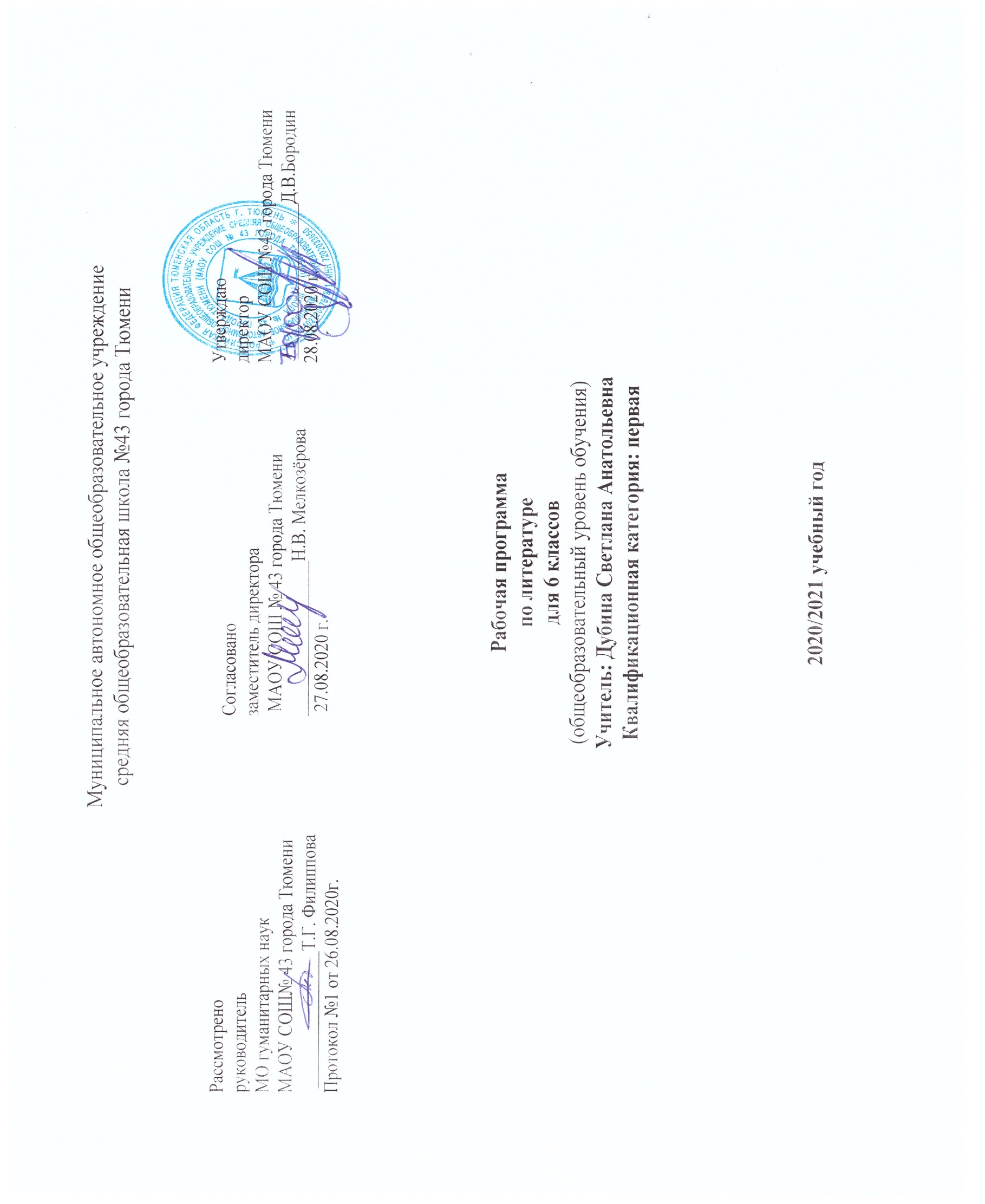 2.Пояснительная записка      Рабочая программа по предмету «Литература» для 6 класса составлена на основе федерального закона от 29.12.2012г № 273 – ФЗ «Об образовании в Российской Федерации» в соответствии с требованиями Федерального государственного образовательного стандарта  среднего общего образования (приказ Министерства образования Российской Федерации от 05.03.2004 г. № 1089 «Об утверждении Федерального компонента государственных образовательных стандартов начального общего, основного общего и среднего (полного) общего образования»); с учётом примерной основной образовательной программы, согласно учебному плану МАОУ СОШ №43 города Тюмени на 2020 – 2021 учебный год, с использованием методического комплекса: авторской программы по литературе для 5-11 классов (авторы В.Я. Коровина, В.П. Журавлёв, В.И. Коровин, И.С. Збарский, В.П. Полухина; под ред. В.Я. Коровиной. - М.: Просвещение, 2008), с учетом учебника «Литература» 6 класс. Авторы В.П. Полухина, В.Я. Коровина, В.П. Журавлёв. М: Просвещение, 2018.      Важнейшее значение  в формировании духовно богатой, гармонически развитой личности  с высокими нравственными идеалами эстетическими потребностями имеет художественная литература. Курс литературы в школе основывается на принципах связи искусства с жизнью, единства формы и содержания, историзма, традиций и новаторства, осмысления историко-культурных сведений, нравственно- эстетических представлений, усвоения основных понятий теории и истории литературы, формирования умений оценивать и анализировать художественные произведения, овладения богатейшими выразительными средствами русского литературного языка.      Изучение литературы в основной школе направлено на достижение следующих целей:- формирование духовно развитой личности, обладающей гуманистическим мировоззрением, национальным самосознанием, общероссийским гражданским сознанием, чувством патриотизма;- развитие интеллектуальных и творческих способностей учащихся, необходимых для успешной социализации и самореализации личности;- постижение уч-ся вершинных произведений отечественной и мировой литературы, их чтение и анализ, усвоенный на понимании образной природы искусства слова, опирающийся на принципы единства художественной формы и содержания, связи искусства с жизнью, историзма;- поэтапное, последовательное формирование умений читать, комментировать, анализировать и интерпретировать художественный текст;- овладение возможными алгоритмами постижения смыслов, заложенных в художественном тексте и создание собственного текста, представление своих оценок и суждений по поводу прочитанного;- овладение общеучебными и УУД;- использование опыта обобщения с произведениями художественной литературы в повседневной жизни и учебной деятельности, речевом самосовершенствовании.    Достижение поставленных целей предусматривает решение следующих основных задач:- обеспечение соответствия основной образовательной программы требованиям ФГОС;- обеспечение преемственности начального общего, основного общего, среднего (полного) общего образования;- обеспечение доступности получения качественного основного общего образования, достижение  планируемых результатов освоения основной образовательной программы основного общего образования всеми обучающимися;- установление требований: к воспитанию и социализации обучающихся как части образовательной программы и соответствующему усилению воспитательного потенциала школы, обеспечению индивидуализированного психолого-педагогического сопровождения каждого обучающегося, формированию образовательного базиса, основанного не только на знаниях, но и на соответствующем культурном уровне развития личности, созданию необходимых условий для её самореализации;-обеспечение эффективного сочетания урочных и внеурочных форм организации образовательного процесса, взаимодействия всех его участников;- взаимодействия образовательного учреждения при реализации основной образовательной программы с социальными партнёрами;- выявление и развитие способностей обучающихся, в том числе одарённых детей, детей с ограниченными возможностями здоровья и инвалидов, их профессиональных склонностей через систему клубов, секций, студий, организацию  общественно полезной деятельности;- включение обучающихся в процессы познания и преобразования внешкольной социальной среды для приобретения опыта реального направления и действия;-социальное и учебно-исследовательское проектирование, профессиональная ориентация обучающихся;-сохранение и укрепление физического, психологического и социального здоровья обучающихся;    В основе реализации основной образовательной программы лежит системно-деятельностный подход, который предполагает:- воспитание и развитие личности на основе  принципов толерантности, диалога и культур и уважения его многонационального, поликультурного и поликонфессинального состава;- переход к стратегии социального проектирования и конструирования на основе разработки содержания и технологий образования;- развитие на основе освоения УУД мира личности обучающегося, его активной учебно – познавательной деятельности;- достижение целей личностного и социального развития обучающихся;- учёт индивидуальных возрастных, психологических и физиологических особенностей обучающихся;   Цель литературного образования в школе состоит в том, чтобы познакомить учащихся с классическими образцами мировой словесной культуры, обладающими высокими художественными достоинствами, выражающими жизненную правду, общегуманистические идеалами и воспитывающими высокие нравственные чувства у человека читающего.3.Общая характеристика предмета      Главная идея программы  по литературе - изучение литературы от фольклора к древнерусской литературе, от неё – к русской литературе 18, 19, 20 веков. Русская литература является одним из основных источников обогащения речи учащихся, формирования их речевой культуры и коммуникативных навыков. Изучение языка художественных произведений способствует пониманию учащихся эстетической функции слова, овладению ими стилистически окрашенной русской речью.      Курс литературы в 6 классе строится на основе сочетания концентрического, историко-хронологического и проблемно- тематического принципов. Содержание курса включает произведения русской и зарубежной литературы, поднимающие вечные проблемы (добро, зло, жестокость и сострадание, великодушие, прекрасное в природе и человеческой жизни, роль и значение книги в жизни писателя и читателя и т.д.)      Ведущая проблема изучения литературы в 6 классе – художественное произведение и автор. В программе соблюдена системная направленность. Программа литературы для 6 класса адаптирована для обучающихся по 7 виду (дети с задержкой психического развития). Курс 6 класса представлен разделами:1. Устное народное творчество2. Древнерусская литература.3. Русская литература 18 века.4. Русская литература 18 века.5. Русская литература 20 века.6. Литература народов России.7. Зарубежная литература.8. Обзоры.9. Сведения по теории и истории литературы.      Также в рабочей программе выделены часы на развитие речи, проектную деятельность учащихся.В программу включен перечень необходимых видов работ по развитию речи: словарная работа, различные виды пересказа, устные и письменные сочинения, отзывы, доклады, диалоги, творческие работы, а также произведения для заучивания наизусть, списки произведений для самостоятельно чтения.4.Место учебного предмета в учебном планеКласс: 6 Б,Г,ДУчитель: Дубина Светлана АнатольевнаКоличество часовВсего: 102 часа; в неделю 3 часа.Плановых контрольных уроков- 11 , развития речи-18, р.к-7 часовВ Федеральном учебном плане на изучение литературы в 6 классе отводится 3 часа в неделю, всего – 102 часа, продолжительность изучения литературы - 34 учебные недели, что определяется календарным учебным графиком работы, темпом обучаемости, индивидуальными особенностями обучающихся и спецификой используемых учебных средств. 5.Требования к результатам освоения программы по литературеЛичностные результаты:- воспитание патриотизма, любви и уважения к Отечеству, чувства гордости за свою Родину, прошлое и настоящее многонационального народа России; осознание своей этнической принадлежности, знание истории, языка, культуры своего народа, своего края, основ культурного наследия народов России и человечества; воспитание чувства ответственности и долга перед Родиной;- формирование ответственного отношения к учению, готовности и способности обучающихся к саморазвитию и самообразованию на основе мотивации у обучению и познанию;- формирование целостного мировоззрения, соответствующего современному уровню развития науки и общественной практики;- формирование осознанного, уважительного и доброжелательного отношения к другому человеку, его мнению, мировоззрению, культуре, языку, вере, гражданской позиции, к истории, религии, традициям, языкам, ценностям народов России и народов мира;- освоение социальных норм, правил поведения, ролей и форм социальной жизни в группах и сообществах;- участие в школьном самоуправлении и общественной жизни в пределах возрастных компетенций;- формирование нравственных чувств и нравственного поведения, осознанного и ответственного отношения к собственным поступкам;- формирование основ экологической культуры на основе признания ценности жизни во всех её проявлениях и необходимости ответственного, бережного отношения к окружающей среде;- осознание значения семьи в жизни человека и общества, принятие ценностей семейной жизни, уважительное и заботливое отношение к членам своей семьи.Метапредметные результаты:- умение самостоятельно определять цели своего обучения, ставить и формулировать для себя новые задачи в учёбе и познавательной деятельности;- умение осознанно выбирать наиболее эффективные способы решения учебных и познавательных задач;- умение соотносить свои действия с планируемыми результатами, осуществлять контроль своей деятельности в процессе достижения результата;- умение оценивать правильность выполнения учебной задачи, собственные возможности её решения- владение основами самоконтроля, самооценки, принятие решений и осуществления осознанного выбора в учебной и познавательной деятельности;-умение определять понятия, создавать обобщения, устанавливать аналогии, классифицировать, устанавливать причинно- следственные связи, строить логическое рассуждение, умозаключение и делать выводы;- умение организовывать учебное сотрудничество и совместную деятельность с учителем и сверстниками; работать индивидуально и в группе; формулировать, аргументировать и отстаивать своё мнение;- умение осознанно использовать речевые средства для выражения своих чувств, мыслей и потребностей планирования и регуляции своей деятельности; владение устной и письменной речью, монологической контекстной речью;- формирование и развитие компетентности в области использования информационно-коммуникационных технологий. Предметные результаты:- понимание ключевых проблем изученных произведений русского фольклора и фольклора других народов, древнерусской литературы, литературы 18 века, русских писателей 19-20 века, литературы народов России и зарубежной литературы;- понимание связи литературных произведений  с эпохой их написания, выявление в них нравственных ценностей и их современного звучания;- умение анализировать литературное произведение: определять его принадлежность  к одному из литературных жанров; понимать и формулировать тему, идею, нравственный пафос литературного произведения; характеризовать его героев, сопоставлять героев одного или нескольких произведений;- определение в произведении элементов сюжета, изобразительно - выразительных средств языка, понимание их роли в раскрытии идейно-художественного содержания произведения; владение элементарной литературоведческой терминологией при анализе литературного произведения;- формирование собственного отношения к произведениям литературы, их оценка; - понимание авторской позиции и своё отношение к ней;-  восприятие на слух литературных произведений разных жанров, осмысленное чтение и адекватное восприятие;- умение пересказывать прозаические произведения или их отрывки с использованием образных средств русского языка и цитат из текста, отвечать на вопросы по прослушанному или прочитанному тексту, создавать устные монологические высказывания разного типа, вести диалог; - написание изложений и сочинений на темы, связанные с тематикой, проблематикой изученных произведений; классные и домашние творческие работы; рефераты на литературные и общекультурные темы;- понимание образной природы литературы как явления словесного искусства; эстетическое восприятие произведений литературы; формирование эстетического вкуса;- понимание русского слова в его эстетической функции, роли изобразительно-выразительных языковых средств в создании художественных образов литературных произведений	6.Содержание тем учебного курсаВведение. Художественное произведение. Содержание и форма. Автор и герой. Отношение автора к герою. Способы выражения авторской позиции.УСТНОЕ  НАРОДНОЕ ТВОРЧЕСТВООбрядовый фольклор. Произведения обрядового фольклора: колядки, веснянки, масленичные, летние и осенние обрядовые песни. Эстетическое значение обрядового фольклора.Пословицы и поговорки. Загадки — малые жанры устного народного творчества. Народная мудрость. Краткость и простота, меткость и выразительность. Многообразие тем. Прямой и переносный смысл пословиц и поговорок. Афористичность загадок.Теория литературы. Обрядовый фольклор (начальные представления). Малые жанры фольклора: пословицы и поговорки,  загадки.ИЗ ДРЕВНЕРУССКОЙ  ЛИТЕРАТУРЫ«Повесть временных лет», «Сказание о белгородском киселе».Русская летопись. Отражение исторических событий и вымысел, отражение народных идеалов (патриотизма, ума находчивости). Теория литературы. Летопись (развитие представления)ИЗ РУССКОЙ ЛИТЕРАТУРЫ XVIII ВЕКА.Русские басни. Иван Иванович Дмитриев. Краткий рассказ о жизни и творчестве баснописца.«Муха». Противопоставление труда и безделья. Присвоение чужих заслуг. Смех над ленью и хвастовством.Теория лит-ры. Мораль в басне, аллегория, иносказание.ИЗ РУССКОЙ ЛИТЕРАТУРЫ XIX ВЕКА.Иван Андреевич Крылов. Краткий рассказ о писателе-баснописце.Басни «Листы и Корни», «Ларчик», «Осел и Соловей». Крылов о равном участии власти и народа в достижении общественного блага. Басня «Ларчик» - пример критики мнимого «механика мудреца» и неумелого хвастуна. Басня «Осел и Соловей» - комическое изображение невежественного судьи, глухого к произведениям истинного искусства.Теория литературы. Басня. Аллегория (развитие представлений).Александр Сергеевич Пушкин. Краткий рассказ о писателе. «Узник». вольнолюбивые устремления поэта. Народно-поэтический колорит стихотворения. «Зимнее утро». Мотивы единства красоты человека и красоты природы, красоты жизни. Радостное восприятие окружающей природы. Роль антитезы в композиции произведения. Интонация как средство выражения поэтической идеи.«И.  И.  Пущину».Светлое чувство дружбы — помощь в суровых испытаниях. Художественные особенности стихотворного послания. «Зимняя дорога». Приметы зимнего пейзажа (волнистые туманы, луна, зимняя дорога, тройка, колокольчик однозвучный, песня ямщика), навевающие грусть. Ожидание домашнего уюта, тепла, нежности любимой подруги. Тема жизненного пути.«Повести покойного Ивана Петровича Белкина». Книга (цикл) повестей. Повествование от лица вымышленного автора как художественный прием.«Барышня-крестьянка». Сюжет и герои повести. Прием антитезы в сюжетной организации повести. Пародирование романтических тем и мотивов. Лицо и маска. Роль случая в композиции повести. «Дубровский». Изображение русского барства. Дубровский-старший и Троекуров. Протест Владимира Дубровского против беззакония и несправедливости. Бунт крестьян. Осуждение произвола и деспотизма, защита чести, независимости личности. Романтическая история любви Владимира и Маши. Авторское отношение к героям.Теория литературы. Эпитет, метафора, композиция (развитие понятий). Стихотворное послание (начальные представления).Михаил Юрьевич Лермонтов. Краткий рассказ о поэте «Тучи».  Чувство  одиночества  и  тоски,  любовь  поэта-изгнанника к оставляемой им Родине.  Прием сравнения как основа построения стихотворения. Особенности интонации.«Листок», «На севере диком...», «Утес», «Три пальмы» Тема красоты, гармонии человека с миром. Особенности сражения темы одиночества в лирике Лермонтова.Теория литературы. Антитеза. Двусложные (ямб, хорей) и трехсложные (дактиль, амфибрахий, анапест) размеры стиха (начальные понятия). Поэтическая интонация ( начальные представления).Иван Сергеевич Тургенев. Краткий рассказ о писателе.«Бирюк». Сочувственное отношение к крепостным крестьянам. Портрет Бирюка и его детей, их духовный мир. Борьба за справедливость,честность , верность своему долгу. Роль картин природы в рассказе.Федор Иванович Тютчев. Рассказ о поэте.Стихотворения «Листья», «Неохотно и несмело...». Передача сложных, переходных состояний природы, запечатлевающих противоречивые чувства в душе поэта. Сочетание космического масштаба и конкретных деталей в изображении природы. «Листья» — символ краткой, но яркой жизни. «С поляны коршун поднялся...». Противопоставление судеб человека и коршуна: свободный полет коршуна и земная обреченность человека.Афанасий Афанасьевич Фет. Рассказ о поэте.Стихотворения: «Ель рукавом мне тропинку завесила...», «Опять незримые усилья...», «Еще майская ночь», «Учись у них — у дуба, у березы...». Жизнеутверждающее начало в лирике Фета. Природа как воплощение прекрасного. Эстетизация конкретной детали. Чувственный характер лирики и ее утонченный психологизм. Мимолетное и неуловимое как черты изображения природы. Переплетение и взаимодействие тем природы и любви. Природа как естественный мир истинной красоты, служащий прообразом для искусства. Гармоничность и музыкальность поэтической речи Фета. Краски и звуки в пейзажной лирике.Теория литературы. Пейзажная лирика (развитие понятия).Николай Алексеевич Некрасов. Краткий рассказ о жизни поэта.Историческая поэма «Дедушка». Изображение декабриста в поэзии. Героизация декабристской темы и поэтизация христианской жертвенности в исторической поэме.«Железная дорога». Картины подневольного труда. Народ — созидатель духовных и материальных ценностей. Мечта поэта о «прекрасной поре» в жизни народа. Своеобразие композиции стихотворения. Роль пейзажа. Значение эпиграфа. Сочетание реальных и фантастических картин. Диалог-спор. Значение риторических вопросов в стихотворении.Теория литературы. Стихотворные размеры (закрепление понятия). Диалог. Строфа (начальные представления).Николай Семенович Лесков. Краткий рассказ о писателе.«Левша». Гордость писателя за народ, его трудолюбие, талантливость, патриотизм. Горькое чувство от его униженности и бесправия. Едкая насмешка над царскими чиновниками. Особенности языка произведения. Комический эффект, создаваемый игрой слов, народной этимологией. Сказовая форма повествования. Рассказ «Человек на часах»Теория литературы. Сказ как форма повествования (начальные представления). Ирония (начальные представления).Антон Павлович Чехов. Краткий рассказ о писателе.«Толстый и тонкий»,  «Смерть чиновника»Речь героев как источник юмора. Юмористическая ситуация. Разоблачение лицемерия. Роль художественной детали.Теория   литературы. Юмор (развитие понятия).Родная  природа в  стихотворениях русских поэтовЯ. Полонский. «По горам две хмурых тучи...», «Посмотри, какая мгла...»; Е. Баратынский. «Весна, весна! Как воздух чист...», «Чудный град...»; А. Толстой. «Где гнутся над нутом лозы...».Выражение переживаний и мироощущения в стихотворениях о родной природе. Художественные средства, передающие различные состояния в пейзажной лирике.Теория литературы. Лирика как род литературы развитие представления).ИЗ   РУССКОЙ  ЛИТЕРАТУРЫ  XX  ВЕКААндрей Платонович Платонов. Краткий рассказ о писателе.«Неизвестный цветок». Прекрасное вокруг нас. «Ни на кого не похожие» герои А. Платонова.Александр Степанович Грин. Краткий рассказ о писателе.«Алые паруса». Жестокая реальность и романтическая мечта в повести. Душевная чистота главных героев. Отношение автора к героям.Михаил Михайлович Пришвин. Краткий рассказ о писателе.«Кладовая солнца». Вера писателя в человека, доброго и мудрого хозяина природы. Нравственная суть взаимоотношений Насти и Митраши. Одухотворение природы, ее участие в судьбе героев. Смысл рассказа о ели и сосне, растущих вместе. Сказка и быль в «Кладовой солнца». Смысл названия произведения.Теория литературы. Символическое содержание пейзажных образов.Произведения о Великой  Отечественной  войнеК. М. Симонов. «Ты помнишь, Алеша, дороги Смоленщины...»; Н. И. Рыленков. «Бой шел всю ночь...»; Д. С. Самойлов. «Сороковые».Стихотворения, рассказывающие о солдатских буднях, пробуждающие чувство скорбной памяти о павших на полях сражений и обостряющие чувство любви к Родине, ответственности за нее в годы жестоких испытаний.Виктор Петрович Астафьев. Краткий рассказ о писателе.«Конь с розовой гривой». Изображение быта и жизни сибирской деревни в предвоенные годы. Нравственные проблемы рассказа — честность, доброта, понятие долга. Юмор в рассказе. Яркость и самобытность героев (Санька Левонтьев, бабушка Катерина Петровна), особенности использования народной речи.Теория   литературы. Речевая характеристика героя.Валентин Григорьевич Распутин. Краткий рассказ о писателе.«Уроки французского». Отражение в повести трудностей военного времени. Жажда знаний, нравственная стойкость, чувство собственного достоинства, свойственные юному герою. Душевная щедрость учительницы, ее роль в жизни мальчика.Теория литературы. Рассказ, сюжет (развитие понятий). Герой-повествователь (развитие понятия).Николай Михайлович Рубцов. Краткий рассказ о поэте.«Звезда полей», «Листья осенние», «В горнице». Тема Родины в поэзии Рубцова. Человек и природа в «тихой» лирике Рубцова.Фазиль Искандер. Краткий рассказ о писателе.«Тринадцатый подвиг Геракла». Влияние учителя на формирование детского характера. Чувство юмора как одно из ценных качеств человека.Родная  природа в русской поэзии XX векаА. Блок. «Летний вечер», «О, как безумно за окном...» С. Есенин. «Мелколесье. Степь и дали...», «Пороша»; А.. Ахматова.  «Перед весной бывают дни такие...».Чувство радости и печали, любви к родной природе родине  в  стихотворных  произведениях  поэтов  XX век Связь ритмики и мелодики стиха с эмоциональным состоянием, выраженным в стихотворении. Поэтизация родне природы.ЗАРУБЕЖНАЯ ЛИТЕРАТУРАМифы Древней Греции.  Подвиги Геракла (в переложении Куна): «Скотный двор царя Авгия», «Яблоки Гесперид». Геродот. «Легенда об Арионе».Теория   литературы. Миф. Отличие мифа от сказки.Гомер. Краткий рассказ о Гомере. «Одиссея», «Илиада»как эпические поэмы. Изображение героев и героические подвиги в «Илиаде». Стихия Одиссея — борьба, преодоление препятствий, познание неизвестного. Храбрость, сметливость (хитроумие) Одиссея. Одиссей — мудрый правитель, любящий муж и отец. На острове циклопов. Полифем. «Одиссея» — песня о героических подвигах, мужественных героях.Теория литературы. Понятие о героическом эпосе (начальные    представления).Фридрих Шиллер. Рассказ о писателе.Баллада «Перчатка». Повествование о феодальных нравах. Любовь как благородство и своевольный, бесчеловечный каприз. Рыцарь — герой, отвергающий награду и защищающий личное достоинство и честь.Проспер Мериме. Рассказ о писателе.Новелла «Маттео Фальконе». Изображение дикой природы. Превосходство естественной, «простой» жизни и исторически сложившихся устоев над цивилизованной с ее порочными нравами. Романтический сюжет и его реалистическое воплощение.Марк Твен. «Приключения Гекльберри Финна». Сходство и различие характеров Тома и Гека, их поведение в критических ситуациях. Юмор в произведении.Антуан де Сент-Экзюпери. Рассказ о писателе.«Маленький принц» как философская сказка и мудрая притча. Мечта о естественном отношении к вещам и людям. Чистота восприятий мира как величайшая ценность. Утверждение всечеловеческих истин. (Для внеклассного чтения).Теория литературы. Притча (начальные представления).Произведения для заучивания наизустьА.С. Пушкин. Узник. И.И. Пущину. Зимнее утро.М.Ю. Лермонтов. Парус. Тучи. «На севере диком…». Утес.Н.А. Некрасов «Железная дорога» (фрагменты)Ф.И. Тютчев. «Неохотно и несмело...»А.А. Фет. «Ель рукавом мне тропинку завесила…»А.А. Баратынский «Весна, весна! Как воздух чист…»А.А. Блок. Летний вечер.А.А. Ахматова «Перед весной бывают дни такие…» 1 – 2 стихотворения по теме «Великая Отечественная война.Произведения для самостоятельного чтенияМифы,  сказания, легенды народов мира.Гомер. «Илиада». «Одиссея».Русские народные сказки. Сказки народов мира.Из русской литературы XVIII века Г. Р. Державин. «Лебедь».Из русской литературы XIX векаК. Н. Батюшков. «На развалинах замка в Швеции».Д. В. Давыдов. «Партизан».Ф. Н. Глинка. «Луна». «Утро вечера мудренее». «Москва2.А. С. Пушкин. «Жених». «Во глубине сибирских руд...». «Выстрел».К. Ф. Рылеев. «Державин».Е. А. Баратынский. «Родина».Н. М. Языков. «Родина». «Настоящее». «Две картины».Ф. И. Тютчев. «Сон на море». «Весна». «Как весел грохот летних бурь...».А. В. Кольцов. «Не шуми ты, рожь...». «Лес».М. Ю. Лермонтов. «Воздушный корабль». «Русалка». «Морская царевна».А. Н. Майков. «Боже мой! Вчера — ненастье...». «Сенокос». «Емшан».И. С. Тургенев. «Хорь и Калиныч».Н. А. Некрасов. «Влас».Ф. М. Достоевский. «Мальчик у Христа на елке».Н. С. Лесков. «Человек на часах».Л. Н. Толстой. «Хаджи-Мурат».А. П. Чехов. «Беззащитное существо». «Жалобная книга».Из русской литературы XX векаК. Г. Паустовский. «Бакенщик». «Растрепанный воробей».В. К. Железников. «Чудак из шестого «Б». «Путешественник с багажом». «Хорошим людям — доброе утро».А. А. Лиханов. «Последние холода».В. П. Астафьев. «Деревья растут для всех».М. М. Пришвин. «Таинственный ящик». «Синий лапоть». «Лесная капель».В.   П.   Крапивин.  «Брат,  которому семь».   «Звезды  под дождем».Из зарубежной литературыЭ. По. «Овальный портрет».М. Твен. «История с привидением».О. Генри. «Вождь краснокожих».А. Конан Дойл. «Горбун».Г. Честертон. «Тайна отца Брауна».	7. Учебно-тематический план8. Перечень учебно-методического обеспеченияПечатные издания.Для учащихся:Альбеткова Р.И. Учимся читать лирическое произведение. - М.: Дрофа, 2007.Коровина В.Я. и др. Литература: Учебник-хрестоматия для 6 класса: В 2ч. - М.: Просвещение, 2008.Коровина В.Я. и др. Читаем, думаем, спорим ...: Дидактический материал по литературе: 5 класс. - М.: Просвещение, 2008.Литература: 6 класс: Фонохрестоматия: Электронное учебное пособие на CD-ROM / Сост. В.Я.Коровина, В.П..Журавлев, В.И.Коровин. - М.: Просвещение, 2008.Маранцман В.Г. Времена года: Рабочая тетрадь по литературе для 5-6 классов. - СПб.: Просвещение, 2004.Обернихина ГА, Соколова Л.Э., Вольнова И.П., Емельянова Т.В. Как написать сочинение?: Рабочая тетрадь для 5-8 классов. - СПб.: Просвещение, 2006.Русский фольклор: Словарь-справочник / Сост. Т.В. Зуева. - М.: Просвещение, 2005.Шайтанов И.О., Свердлов М.И. Зарубежная литература: Учебник-хрестоматия: 5-7 классы. -М.: Просвещение, 2006.+Для учителя:Аркин И.И. Уроки литературы в 5-6 классах: Практическая методика: Кн. для учителя. - М.: Просвещение, 2008.Беляева Н.В. Уроки изучения лирики в школе: Теория и практика дифференцированного подхода к учащимся: Книга для учителя литературы / Н.В. Беляева. - М.: Вербум, 2004.Демиденко Е.Л. Новые контрольные и проверочные работы по литературе. 5-9 классы. - М.: Дрофа, 2006.Колокольцев Е.Н. Альбом иллюстраций: Литература: 6 класс. - М.: Просвещение, 2005.Коровина В.Я., Збарский И.С. Литература: Методические советы: 6 класс. - М.: Просвещение, 2006.Матвеева Е.И. Литература: 6 класс: Тестовые задания к основным учебникам: Рабочая тетрадь / Е.И.Матвеева. - М.: Эксмо, 2009.Тумина Л.Е. Творческие задания. 5-7 классы. - М.: Дрофа, 2007.Гурьянская Б.И., Холодкова Л.А. и др. Литература в 6 классе: Урок за уроком. - М.: ООО ТИД «Русское слово - PC», 2000.Мультимедийные пособия.Фонохрестоматия для учебника литературы 6 класс.Уроки литературы в 6 классе. Издательство Кирилла и Мефодия.Интернет-ресурсы:Художественная литература: http://www.rusfolk.chat.ru – Русский фольклор http://www.pogovorka.com. – Пословицы и поговорки http://old-russian.chat.ru – Древнерусская литература http://www.klassika.ru – Библиотека классической русской литературы http://www.ruthenia.ru – Русская поэзия 60-х годов	Справочно-информационные и методические материалы: http://www.rol.ru – Электронная версия журнала «Вопросы литературы» http://www.1september.ru – Электронные версии газеты «Литература» (Приложение к «Первому сентября») http://center.fio.ru  – Мастерская «В помощь учителю. Литература»9.Планируемые результаты  изучения литературы за курс  6 класса.            В результате изучения литературы ученик должен знать:содержание литературных произведений, подлежащих обязательному изучению;наизусть стихотворные тексты и фрагменты прозаических текстов, подлежащих обязательному изучению (по выбору);основные факты жизненного и творческого пути писателей-классиков;основные теоретико-литературные понятия;уметь:работать с книгой определять принадлежность художественного произведения к одному из литературных родов и жанров;выявлять авторскую позицию; выражать свое отношение к прочитанному;выразительно читать произведения (или фрагменты), в том числе выученные наизусть, соблюдая нормы литературного произношения;владеть различными видами пересказа;строить устные и письменные высказывания в связи с изученным произведением;участвовать в диалоге по прочитанным произведениям, понимать чужую точку зрения и аргументировано отстаивать свою;10. Календарно-тематическое планированиеПриложение к тематическому планированиюТематическое планирование отдельных тем уроков на основе интеграции содержания предметов 6 класс11. Критерии оценивания.

Оценка сочинений.
В основу оценки сочинений по литературе должны быть положены следующие главные критерии в пределах программы данного класса: 
правильное понимание темы, глубина и полнота её раскрытия, верная передача фактов, правильное объяснение событий и поведения героев исходя из идейно-тематического содержания произведения, доказательность основных положений, привлечение материала, важного и существенного для раскрытия темы, умение делать выводы и обобщения, точность в цитатах и умение включать их в текст сочинения; наличие плана в обучающих сочинениях; соразмерность частей сочинения, логичность связей и переходов между ними; точность и богатство лексики, умение пользоваться изобразительными средствами языка. Оценка за грамотность сочинения выставляется в соответствии с «Нормами оценки знаний, умений и навыков учащихся по русскому языку».
Отметка “5” ставится за сочинение: глубоко и аргументированно раскрывающее тему, свидетельствующее об отличном знании текста произведения и других материалов, необходимых для её раскрытия, об умении целенаправленно анализировать материал, делать выводы и обобщения; стройное по композиции, логичное и последовательное в изложении мыслей; написанное правильным литературным языком и стилистически соответствующее содержанию. Допускается незначительная неточность в содержании, один-два речевых недочёта.Отметка “4” ставится за сочинение: 
достаточно полно и убедительно раскрывающее тему, обнаруживающее хорошее знание литературного материала и других источников по теме сочинения и умение пользоваться ими для обоснования своих мыслей, а также делать выводы и обобщения; логичное и последовательное изложение содержания; написанное правильным литературным языком, стилистически соответствующее содержанию.
Допускаются две-три неточности в содержании, незначительные отклонения от темы, а также не более трёх-четырёх речевых недочётов.
Отметка “3” ставится за сочинение, в котором: 
в главном и основном раскрывается тема, в целом дан верный, но односторонний или недостаточно полный ответ на тему, допущены отклонения от неё или отдельные ошибки в изложении фактического материала; обнаруживается недостаточное умение делать выводы и обобщения; материал излагается достаточно логично, но имеются отдельные нарушения в последовательности выражения мыслей; обнаруживается владение основами письменной речи; в работе имеется не более четырёх недочётов в содержании и пяти речевых недочётов.
Отметка “2” ставится за сочинение, которое: 
не раскрывает тему, не соответствует плану, свидетельствует о поверхностном знании текста произведения, состоит из путаного пересказа отдельных событий, без выводов и обобщений, или из общих положений, не опирающихся на текст; характеризуется случайным расположением материала, отсутствием связи между частями; отличается бедностью словаря, наличием грубых речевых ошибок.
Отметка “1” ставится за сочинение: 
совершенно не раскрывающее тему, свидетельствующее о полном незнании текста произведения и неумении излагать свои мысли; содержащее большее число ошибок, чем это установлено для отметки “2”. Как видно, отметка “1” является составляющей в пятибалльной системе оценивания знаний, но она носит в основном воспитывающий характер и используется в текущем контроле.
Оценка устных ответов.
При оценке устных ответов учитель руководствуется следующими основными критериями в пределах программы данного класса:
· знание текста и понимание идейно-художественного содержания изученного произведения;
· умение объяснить взаимосвязь событий, характер и поступки героев;
· понимание роли художественных средств в раскрытии идейно-эстетического содержания изученного произведения;
· знание теоретико-литературных понятий и умение пользоваться этими знаниями при анализе произведений, изучаемых в классе и прочитанных самостоятельно;
· умение анализировать художественное произведение в соответствии с ведущими идеями эпохи;
· уметь владеть монологической литературной речью, логически и последовательно отвечать на поставленный вопрос, бегло, правильно и выразительно читать художественный текст.
При оценке устных ответов по литературе могут быть следующие критерии:
Отметка «5»: ответ обнаруживает прочные знания и глубокое понимание текста изучаемого произведения; умение объяснить взаимосвязь событий, характер и поступки героев, роль художественных средств в раскрытии идейно-эстетического содержания произведения; привлекать текст для аргументации своих выводов; раскрывать связь произведения с эпохой; свободно владеть монологической речью.
Отметка «4»: ставится за ответ, который показывает прочное знание и достаточно глубокое понимание текста изучаемого произведения; за умение объяснить взаимосвязь событий, характеры и поступки героев и роль основных художественных средств в раскрытии идейно-эстетического содержания произведения; умение привлекать текст произведения для обоснования своих выводов; хорошо владеть монологической литературной речью; однако допускают 2-3 неточности в ответе.
Отметка «3»: оценивается ответ, свидетельствующий в основном знание и понимание текста изучаемого произведения, умение объяснять взаимосвязь основных средств в раскрытии идейно-художественного содержания произведения, но недостаточное умение пользоваться этими знаниями при анализе произведения. Допускается несколько ошибок в содержании ответа, недостаточно свободное владение монологической речью, ряд недостатков в композиции и языке ответа, несоответствие уровня чтения установленным нормам для данного класса.
Отметка «2»: ответ обнаруживает незнание существенных вопросов содержания произведения; неумение объяснить поведение и характеры основных героев и роль важнейших художественных средств в раскрытии идейно-эстетического содержания произведения, слабое владение монологической речью и техникой чтения, бедность выразительных средств языка.
Оценка тестовых работ. 
При проведении тестовых работ по литературе критерии оценок следующие:
«5» - 90 – 100 %;
«4» - 78 – 89 %;
«3» - 60 – 77 %;
«2»- менее 59 %.
Оценка творческих работ.
Творческая работа выявляет сформированность уровня грамотности и компетентности учащегося, является основной формой проверки умения учеником правильно и последовательно излагать мысли, привлекать дополнительный справочный материал, делать самостоятельные выводы, проверяет речевую подготовку учащегося. Любая творческая работа включает в себя три части: вступление, основную часть, заключение и оформляется в соответствии с едиными нормами и правилами, предъявляемыми к работам такого уровня. С помощью творческой работы проверяется: умение раскрывать тему; умение использовать языковые средства, предметные понятия, в соответствии со стилем, темой и задачей высказывания (работы); соблюдение языковых норм и правил правописания; качество оформления работы, использование иллюстративного материала; широта охвата источников и дополнительной литературы. Содержание творческой работы оценивается по следующим критериям: - соответствие работы ученика теме и основной мысли; - полнота раскрытия тема; - правильность фактического материала; - последовательность изложения. При оценке речевого оформления учитываются: - разнообразие словарного и грамматического строя речи; - стилевое единство и выразительность речи; - число языковых ошибок и стилистических недочетов. При оценке источниковедческой базы творческой работы учитывается правильное оформление сносок; соответствие общим нормам и правилам библиографии применяемых источников и ссылок на них; реальное использование в работе литературы приведенной в списке источников; широта временного и фактического охвата дополнительной литературы; целесообразность использования тех или иных источников. 
Отметка “5” ставится, если содержание работы полностью соответствует теме; фактические ошибки отсутствуют; содержание изложенного последовательно; работа отличается богатством словаря, точностью словоупотребления; достигнуто смысловое единство текста, иллюстраций, дополнительного материала. В работе допущен 1 недочет в содержании; 1-2 речевых недочета;1 грамматическая ошибка. Отметка “4” ставится, если содержание работы в основном соответствует теме (имеются незначительные отклонения от темы); имеются единичные фактические неточности; имеются незначительные нарушения последовательности в изложении мыслей; имеются отдельные непринципиальные ошибки в оформлении работы. В работе допускается не более 2-х недочетов в содержании, не более 3-4 речевых недочетов, не более 2-х грамматических ошибок. Отметка “3” ставится, если в работе допущены существенные отклонения от темы; работа достоверна в главном, но в ней имеются отдельные нарушения последовательности изложения; оформление работы не аккуратное, есть претензии к соблюдению норм и правил библиографического и иллюстративного оформления. В работе допускается не более 4-х недочетов в содержании, 5 речевых недочетов, 4 грамматических ошибки. 
Отметка “2” ставится, если работа не соответствует теме; допущено много фактических ошибок; нарушена последовательность изложения во всех частях работы; отсутствует связь между ними; работа не соответствует плану; крайне беден словарь; нарушено стилевое единство текста; отмечены серьезные претензии к качеству оформления работы. Допущено до 7 речевых и до 7 грамматических ошибки. 
При оценке творческой работы учитывается самостоятельность, оригинальность замысла работы, уровень ее композиционного и стилевого решения, речевого оформления. Избыточный объем работы не влияет на повышение оценки. Учитываемым положительным фактором является наличие рецензии на исследовательскую работу. 
Оценка дополнительных заданий.
При оценке выполнения дополнительных заданий отметки выставляются следующим образом: - “5” – если все задания выполнены; - “4” – выполнено правильно не менее ¾ заданий; - “3” – за работу в которой правильно выполнено не менее половины работы; - “2” – выставляется за работу в которой не выполнено более половины заданий. При оценке контрольного диктанта на понятия отметки выставляются: - “5” – нет ошибок; - “4” – 1-2 ошибки; - “3” – 3-4 ошибки; - “2” – допущено до 7 ошибок. 
Накопление в тетради учителя четырёх-пяти оценок в каждой графе даёт право выставить отметку в журнале. Наличие отказов, если их более трёх, ведёт к снижению средней оценки на балл. Такой учёт деятельности ученика помогает учителю видеть индивидуальные способности каждого читателя и общую образованность  класса в той или иной сфере литературного развития.СодержаниеКол-во часовВведение.1 часУстное народное творчество.4 часаИз древнерусской литературы.2 часаИз русской литературы XVIII века.1 часИз русской литературы XIX века.51 часИз русской литературы XX века.29 часовЗарубежная литература.13 часовПовторение, обобщение, итоговый контроль1 часИтого102 часа№ урокаТема урокаТема урокаТема урокаТема урокаТема урокаКол. часовТип урокаВиды деятельностиПредметные результатыМетапредметные УУДДомашнее заданиеДата по плануДата факт1.Художественное произведение. Содержание и форма.Художественное произведение. Содержание и форма.Художественное произведение. Содержание и форма.Художественное произведение. Содержание и форма.Художественное произведение. Содержание и форма.1Урок открытия нового знания.Изучение содержания парагра-фа учебника, работа с теоретическим литературоведческим материалом, работа в парах сильный –слабый с дидактическим материалом с последующей самопроверкой по алгоритму выполнения задания, выразительное чтение отрывков, работа в группах-составление устного или письменного ответа на вопрос с последующей взаимопроверкой, проектирование дифференцированного домашнего задания, комментирование выставленных оценок.Научиться пользоваться учебником, определять композиционно-сюжетные особенности произведения.Познавательные: уметь искать и выделять необходимую информацию из учебника, определять понятия, создавать обобщения.Регулятивные: выбирать действия в соответствии с поставленной задачей.Коммуникативные: уметь ставить вопросы и обращаться за помощью к учебной литературеПересказ статьи «В дорогу зовущие»02.092.Обрядовый фольклор.Р.К. Особенности проведения обрядов в нашем крае.Обрядовый фольклор.Р.К. Особенности проведения обрядов в нашем крае.Обрядовый фольклор.Р.К. Особенности проведения обрядов в нашем крае.Обрядовый фольклор.Р.К. Особенности проведения обрядов в нашем крае.Обрядовый фольклор.Р.К. Особенности проведения обрядов в нашем крае.1Урок общеметоди-ческой направленностиСоставление таблицы «Жанровые признаки произведений УНТ», тезисного плана по теме «Обрядовый фольклор»,  конспекта в парах сильный –слабый «Жанровое своеобразие фольклорной и литературной ветвей словесного искусства», коллективное проектирование способов выполнения д/з, комментирование выставленных оценок.Научиться различать произведения жанров фольклора, использовать их в устной и письменной речи.Познавательные: уметь осмысленно читать и объяснять значение прочитанного, выбирать текст для чтения в зависимости от поставленной цели, определять понятияРегулятивные: выполнять УД в громко речевой и умственной формах, использовать речь для регуляции своих действий, устанавливать причинно-следственные связи.Коммуникативные: строить монологические высказывания, овладеть умениями диалогической речи.Наизусть обрядовую песню по выбору07.093.Пословицы и поговорки.Пословицы и поговорки.Пословицы и поговорки.Пословицы и поговорки.Пословицы и поговорки.1Урок общеметоди-ческой направленнос-тиСоставление тезисного плана по теме «Пословицы и поговорки», работа в парах сильный – слабый по теме «Устное или письменное сочинение  по пословице или поговорке», коллективное проектирование способов выполнения д/з, комментирование выставленных оценок.Научиться толковать прямой и переносный смысл пословиц и поговорокПознавательные:  уметь устанавливать аналогии, ориентироваться в разнообразии способов задачРегулятивные:  формулировать и удерживать учебную задачу, планировать и регулировать свою деятельностьКоммуникативные: осознанно использовать речевые средства в соответствии с задачей коммуникации, для выражения своих чувств, мыслей и потребностей, владение устной и письменной речью, монологической и контекстной речьюСтр.13-14, чтение, пересказ09.094.Загадки.Р.К. Загадки и поговорки, связанные с жизнью представителей Тюменской области.Загадки.Р.К. Загадки и поговорки, связанные с жизнью представителей Тюменской области.Загадки.Р.К. Загадки и поговорки, связанные с жизнью представителей Тюменской области.Загадки.Р.К. Загадки и поговорки, связанные с жизнью представителей Тюменской области.Загадки.Р.К. Загадки и поговорки, связанные с жизнью представителей Тюменской области.1Урок общеметоди-ческой направленнос-тиКомплексное повторение , с/р, л/р в парах сильный – слабый по алгоритму выполнения задания по теме «Загадки», устный монологический ответ на проблемный вопрос с последующей взаимопроверкой при консультативной  помощи учителя, выразительное чтение с последующим устным его рецензированием, коллективное проектирование способов выполнения д/з, комментирование выставленных оценокНаучиться  составлять план устного высказыванияПознавательные:  уметь устанавливать аналогии, ориентироваться в разнообразии способов задачРегулятивные: формулировать и удерживать учебную задачу, планировать и регулировать свою деятельностьКоммуникативные: осознанно использовать речевые средства в соответствии с задачей коммуникации, для выражения своих чувств, мыслей и потребностей, владение устной и письменной речью, монологической и контекстной речьюСтр.13-1411.095.Контрольная работа №1 по теме «Устное народное творчество».Контрольная работа №1 по теме «Устное народное творчество».Контрольная работа №1 по теме «Устное народное творчество».Контрольная работа №1 по теме «Устное народное творчество».Контрольная работа №1 по теме «Устное народное творчество».1Урок развива-ющего контроля.Групповое выполнение заданий с последующей самопроверкой по алгоритму выполнения при консультативной  помощи учителя,   коллективное проектирование способов выполнения д/з, комментирование выставленных оценокНаучиться проектировать маршрут восполнения проблемных зон в изученных темеПознавательные: самостоятельно делать выводы, перерабатывать информацию.Регулятивные: уметь планировать алгоритм ответа.Коммуникативные: уметь письменно формулировать и высказывать свою точку зрения.Стр.6-1714.096-7Из «Повести временных лет». «Сказание о белгородском киселе». Отражение исторических событий и вымысел в летописи. Развитие представлений о русских летописях.Из «Повести временных лет». «Сказание о белгородском киселе». Отражение исторических событий и вымысел в летописи. Развитие представлений о русских летописях.Из «Повести временных лет». «Сказание о белгородском киселе». Отражение исторических событий и вымысел в летописи. Развитие представлений о русских летописях.Из «Повести временных лет». «Сказание о белгородском киселе». Отражение исторических событий и вымысел в летописи. Развитие представлений о русских летописях.Из «Повести временных лет». «Сказание о белгородском киселе». Отражение исторических событий и вымысел в летописи. Развитие представлений о русских летописях.2Урок открытия нового знанияИзучение содержания парагра-фа учебника, работа с теоретическим литературоведческим материалом,  групповая практическая работа по алгоритму выполнения задания по теме урока, выразительное чтение произведения , работа в группах-составление устного или письменного ответа на вопрос с последующей взаимопроверкой, с/р (поиск назнакомых слов и определение их значения с помощью справочной литературы),проектирование дифференцированного домашнего задания, комментирование выставленных оценок.Научиться  владеть изученной терминологией по теме, навыками устной монологической речи, составлять пересказы эпизодов,  научиться выделять мораль сказки Познавательные:  выделять и формулировать познавательную цельРегулятивные: применять метод информационного поиска, в том числе с помощью компьютерных средств.Коммуникативные: устанавливать рабочие отношения, эффективно сотрудничать и способствовать продуктивной кооперацииСтр.23-24Вопросы 1,216.09 18.09Интеграция с уроком историиИнтеграция с уроком историиИнтеграция с уроком историиИнтеграция с уроком историиИнтеграция с уроком истории8.Русские басни. И.И. Дмитриев «Муха». Противопоставление труда и безделья.Русские басни. И.И. Дмитриев «Муха». Противопоставление труда и безделья.Русские басни. И.И. Дмитриев «Муха». Противопоставление труда и безделья.Русские басни. И.И. Дмитриев «Муха». Противопоставление труда и безделья.Русские басни. И.И. Дмитриев «Муха». Противопоставление труда и безделья.1Урок открытия нового знанияИзучение содержания парагра-фа учебника, работа с теоретическим литературоведческим материалом по теме «Басня», составление тезисного плана статьи, пересказ по плану,    коллективная практическая работа по алгоритму выполнения задания по теме урока Характеристика героев басни), выразительное чтение  басни, коллективное проектирование дифференцированного д/з  , комментирование выставленных оценок.Научиться  находить цитатные примеры из басни, иллюстриру-ющие понятия «аллегория», «мораль».Познавательные: уметь искать и выделять необходимую информацию в предложенных текстах.Регулятивные: уметь выполнять УД, планировать алгоритм ответа.Коммуникативные: уметь определять общую цель и пути её достижения.Стр.-26Ответ на вопросы 1-321.099.Басни И.А.Крылова. «Листы и Корни», «Ларчик».Басни И.А.Крылова. «Листы и Корни», «Ларчик».Басни И.А.Крылова. «Листы и Корни», «Ларчик».Басни И.А.Крылова. «Листы и Корни», «Ларчик».Басни И.А.Крылова. «Листы и Корни», «Ларчик».1Урок общеметоди-ческой направленнос-тиКомплексное повторение, с/р с литературоведческим портфолио, работа в парах сильный – слабый, устные и письменные ответы на вопросы, п/р (анализ басни с использованием цитирования), коллективное проектирование способов выполнения дифференцированного  д/з, комментирование выставленных оценок.Научиться понимать смысл произведения и видеть смешное (юмор).  Познавательные: уметь извлекать необходимую информацию из прослушанного или прочитанного текста.Регулятивные: уметь анализировать стихотворный текстКоммуникативные: уметь читать вслух и понимать прочитанноеСтр.31-43Выр. чтение вопрос № 323.0910.И.А.Крылов. Басня «Осёл и Соловей». Комическое изображение невежественного судьи. Проект.И.А.Крылов. Басня «Осёл и Соловей». Комическое изображение невежественного судьи. Проект.И.А.Крылов. Басня «Осёл и Соловей». Комическое изображение невежественного судьи. Проект.И.А.Крылов. Басня «Осёл и Соловей». Комическое изображение невежественного судьи. Проект.И.А.Крылов. Басня «Осёл и Соловей». Комическое изображение невежественного судьи. Проект.1Урок рефлексииП\р по теме «Аллегория в басне «Осёл и Соловей», работа в парах сильный – слабый по теме «Жанровые признаки басни. Элементы композиции», коллективная проектная работа ( составление литературной композиции по басням Крылова), коллективное проектирование  д/з , комментирование выставленных оценокНаучиться понимать иносказательный подтекст басен и их мораль, выразительно читать басни по ролям (инсценирован-ное чтение),выяв-лять способы самообразова-ния.Познавательные: узнавать, называть и определять объекты в соответствии с содержанием.Регулятивные: формировать ситуацию саморегуляции эмоциональных состоянийКоммуникативные: уметь читать вслух и понимать прочитанноеСтр.31-43Наизусть,презентация25.0911.Контрольная работа №2 по теме «Басня».Контрольная работа №2 по теме «Басня».Контрольная работа №2 по теме «Басня».Контрольная работа №2 по теме «Басня».Контрольная работа №2 по теме «Басня».1К.Р. Урок разви-вающего контроляФормирование у уч-ся умений к осуществлению контрольной функции, контроль и самоконтроль изученных понятий, алгоритма проведения самопроверки и взаимопроверки.Научиться самодиагности-ке.Познавательные: уметь узнавать, называть и определять объекты в соответствии с содержанием.Регулятивные: применять метод информационного поиска, в том числе с помощью компьютерных средств.Коммуникативные: формировать навыки коллективного взаимодействия при самодиагностике.25.0912.А.С.Пушкин. «Узник».Вольнолюбивые устремления поэта.А.С.Пушкин. «Узник».Вольнолюбивые устремления поэта.А.С.Пушкин. «Узник».Вольнолюбивые устремления поэта.А.С.Пушкин. «Узник».Вольнолюбивые устремления поэта.А.С.Пушкин. «Узник».Вольнолюбивые устремления поэта.1Урок открытия нового знанияС\р (сообщение о жизни и творчестве поэта), устное рецензирование выразительного чтения стихотворений , практическая групповая работа (выявление черт фольклорной традиции в стих-ии), самостоятельное определение художественной функции фольклорных образов, коллективное проектирование  выполнения дифференцированного д/з , комментирование выставленных оценокНаучиться анализировать текст стих-яПознавательные: : уметь извлекать необходимую информацию из прослушанного или прочитанного текста.Регулятивные: уметь анализировать  стихотворный текст.Коммуникативные: уметь читать вслух и понимать прочитанноеСтр.45-54Чтение, пересказ28.0913.Стихотворение А.С.Пушкина «Зимнее утро». Мотивы единства красоты человека и природы.Стихотворение А.С.Пушкина «Зимнее утро». Мотивы единства красоты человека и природы.Стихотворение А.С.Пушкина «Зимнее утро». Мотивы единства красоты человека и природы.Стихотворение А.С.Пушкина «Зимнее утро». Мотивы единства красоты человека и природы.Стихотворение А.С.Пушкина «Зимнее утро». Мотивы единства красоты человека и природы.1Урок общеметоди-ческой направленнос-тиКомплексное повторение по итогам выполнения д/з, выразительное чтение стих-я с последующим письменным его рецензированием и взаимопроверкой, с/р (выявление жанровых особенностей стих-я по памятке),  индивидуальное проектирование   дифференцированного д/з , комментирование выставленных оценокНаучиться  правильно и чётко давать ответы на поставленные вопросы.Познавательные: уметь синтезировать полученную информацию для составления ответа (тест)Регулятивные: уметь определять меры усвоения изученного материала.Коммуникативные: уметь делать анализ текста, используя изученную терминологию и полученные знания.Стр.55-56Вопрос №130.0914.Стихотворение А.С.Пушкина « И.И.Пущину». Светлое чувство товарищества и дружбы в стихотворении.Стихотворение А.С.Пушкина « И.И.Пущину». Светлое чувство товарищества и дружбы в стихотворении.Стихотворение А.С.Пушкина « И.И.Пущину». Светлое чувство товарищества и дружбы в стихотворении.Стихотворение А.С.Пушкина « И.И.Пущину». Светлое чувство товарищества и дружбы в стихотворении.Стихотворение А.С.Пушкина « И.И.Пущину». Светлое чувство товарищества и дружбы в стихотворении.1Урок общеметоди-ческой направленнос-тиПроверка   выполнения д/з, выразительное чтение стих-я с последующим письменным его рецензированием и взаимопроверкой, групповая работа по тексту стих-я (интонация как средство выражения авторской позиции), п/р (выразительные средства языка, выявление жанровых особенностей стих-я), участие в коллективном диалоге, групповое и индивидуальное  проектирование  выполнения дифференцированного д/з , комментирование выставленных оценокНаучиться аргументировать свою точку зрения.Познавательные: уметь синтезировать полученную информацию для составления аргументированного  ответаРегулятивные: уметь определять меры усвоения изученного материала.Коммуникативные: уметь делать анализ текста, используя изученную терминологию и полученные знанияСтр.52Вопросы 1-32.1015.Лирика А.С.ПушкинаЛирика А.С.ПушкинаЛирика А.С.ПушкинаЛирика А.С.ПушкинаЛирика А.С.Пушкина1Р.Р.Урок рефлексииИндивидуальная и парная работа с дидактическим материалом,  коллективное проектирование способов выполнения   д/з , комментирование выставленных оценокОбобщить и систематизиро-вать полученные знания, закрепить умения и навыки.Познавательные: уметь синтезировать полученную информацию для составления ответа (тест)Регулятивные: уметь выполнять УД, планировать алгоритм ответа, работать самостоятельно.Коммуникативные: уметь строить монологические высказывания, формулировать свою точку зрения,  адекватно использовать различные речевые средства для решения коммуникативных задачСтр.45-57Письменный ответ на вопрос05.1016-17А.С.Пушкин. Цикл «Повести покойного Ивана  Петровича Белкина». «Барышня- крестьянка».А.С.Пушкин. Цикл «Повести покойного Ивана  Петровича Белкина». «Барышня- крестьянка».А.С.Пушкин. Цикл «Повести покойного Ивана  Петровича Белкина». «Барышня- крестьянка».А.С.Пушкин. Цикл «Повести покойного Ивана  Петровича Белкина». «Барышня- крестьянка».22Урок «открытия» нового знанияИзучение содержания парагра-фа учебника, работа с теоретическим литературоведческим материалом (основные понятия «повествователь», «цикл повестей», «композиция повести»),  самостоятельная практическая работа по алгоритму выполнения задания (определение функции антитезы в сюжетно- композиционной организации повести), коллективное проектирование дифференцированного д/з  , комментирование выставленных оценокНаучиться определять особенности повествованияПознавательные: уметь извлекать необходимую информацию из учебника, определять понятия, создавать обобщения, устанавливать аналогииРегулятивные: выбирать действия в соответствии с поставленной задачей, классифицировать, самостоятельно выбирать основания и критерии для классификацииКоммуникативные: уметь ставить вопросы и обращаться за помощью к учебной литературе, устанавливать причинно-следственные связи, строить логическое рассуждение, умозаключениеСтр.143-14407.1009.1018.«Барышня - крестьянка». Образ автора –повествователя.«Барышня - крестьянка». Образ автора –повествователя.«Барышня - крестьянка». Образ автора –повествователя.111Р.Р. Урок общеметоди-ческой направленнос-тиКомплексное повторение д/з, с/р с литературоведческим портфолио, работа в парах сильный – слабый, устные и письменные ответы на вопросы, п/р  «Подбор цитатных примеров для выражения разных форм авторской позиции», самостоятельное составление тезисного плана для пересказа, коллективное проектирование способов выполнения дифференцированного  д/з, комментирование выставленных оценок.Научиться определять особенности повествованияПознавательные: уметь осмысленно читать и объяснять значение прочитанного, выбирать текст для чтения в зависимости от поставленной цели, определять понятияРегулятивные: выполнять УД в громко речевой и умственной формах, использовать речь для регуляции своих действий, устанавливать причинно-следственные связи.Коммуникативные: строить монологические высказывания, овладеть умениями диалогической речи.12.1019.Контрольная работа №3 по повести А.С.Пушкина «Барышня – крестьянка».Контрольная работа №3 по повести А.С.Пушкина «Барышня – крестьянка».Контрольная работа №3 по повести А.С.Пушкина «Барышня – крестьянка».111К.Р. Урок разви-вающего контроляФормирование у уч-ся умений к осуществлению контрольной функции, контроль и самоконтроль изученных понятий, алгоритма проведения самопроверки и взаимопроверки.Научиться проектировать маршрут восполнения проблемных зон в изученных темеПознавательные: уметь устанавливать аналогии, ориентироваться в разнообразии способов решения задачРегулятивные: формулировать и удерживать учебную задачуКоммуникативные: уметь письменно формулировать и высказывать свою точку зрения.Подгото-вить проект стр.14514.1020.Изображение русского барства в повести А.С.Пушкина «Дубровский»Изображение русского барства в повести А.С.Пушкина «Дубровский»1111Урок общеметоди-ческой направленнос-тиКомплексное повторение д/з, с/р с литературоведческим портфолио (выделение этапов развития сюжета повести), работа в парах сильный – слабый, устные и письменные ответы на вопросы,  групповая работа « Составление сравнительной характеристики героев», самостоятельное составление тезисного плана для пересказа, конкурс выразительного чтения, коллективное проектирование способов выполнения   д/з, комментирование выставленных оценокНаучиться анализировать эпизодПознавательные: самостоятельно делать выводы, перерабатывать информацию.Регулятивные: уметь планировать алгоритм ответа.Коммуникативные: уметь  формулировать и высказывать свою точку зрения на события и поступки героевСтр.59Анализ эпизода16.1021.Дубровский – старший и Троекуров в повести А.С.Пушкина «Дубровский».Дубровский – старший и Троекуров в повести А.С.Пушкина «Дубровский».1111Урок общеметоди-ческой направленнос-тиГрупповая работа (составление плана анализа эпизода  с последующей взаимопроверкой    при консультативной  помощи учителя),  составление тезисного плана для пересказа отрывков повести, с/р,  коллективное проектирование способов выполнения дифференцированного  д/з, комментирование выставленных оценокНаучиться владеть изученной терминологией по теме, навыками устной монологической речиПознавательные: уметь выделять и формулировать познавательную цельРегулятивные: применять метод информационного поискаКоммуникативные: устанавливать рабочие отношения, эффективно сотрудничать и способствовать продуктивной кооперацииСтр.59-141Вопрос №119.1022Протест Владимира Дубровского против беззакония и несправедливости в повести А.С.Пушкина «Дубровский».Протест Владимира Дубровского против беззакония и несправедливости в повести А.С.Пушкина «Дубровский».1111Р.Р.Урок общеметоди-ческой направленнос-тиРабота в парах сильный – слабый, устные и письменные ответы на вопросы, групповая п/р  (подбор цитатных примеров, иллюстрирующих различные формы выражения авторской позиции),   самостоятельное составление тезисного плана для пересказа, коллективное проектирование    д/з, комментирование выставленных оценокНаучиться владеть изученной терминологией по теме, навыками устной монологической речиПознавательные: уметь выделять и формулировать познавательную цельРегулятивные: уметь оценивать и формулировать то, что уже усвоеноКоммуникативные: уметь моделировать монологическое высказывание аргументировать свою позицию и координировать её с позициями партнёров при выработке общего решения в совместной деятельностиСтр.59-141Вопрос №2-321.1023.Бунт крестьян в повести А.С.Пушкина «Дубровский».Бунт крестьян в повести А.С.Пушкина «Дубровский».1111Р.Р.Урок общеметоди-ческой направленнос-тиП/р с теоретическим литературоведческим материалом учебника, составление тезисного плана для пересказа, работа в парах сильный –слабый (устное иллюстрирование, выполнение части коллективного проекта «Составление сценария эпизода повести»),   коллективное проектирование д/з, комментирование выставленных оценокНаучиться аргументировать свою точку зренияПознавательные: уметь искать и выделять необходимую информацию в предложенных текстахРегулятивные: уметь выполнять УД, планировать алгоритм ответаКоммуникативные: уметь определять общую цель и пути её достиженияСтр.59-141Вопрос №423.1024-25Осуждение произвола и деспотизма  в повести А.С.Пушкина «Дубровский».Защита чести, независимости личности в повести А.С.Пушкина «Дубровский».Осуждение произвола и деспотизма  в повести А.С.Пушкина «Дубровский».Защита чести, независимости личности в повести А.С.Пушкина «Дубровский».2222Урок общеметоди-ческой направленнос-тиВзаимопроверка д/з, с/р с литературоведческим портфолио (анализ эпизода повести), работа в парах сильный – слабый( хар-ка героев повести),  конкурс пересказа эпизода по теме урока,   коллективное проектирование способов выполнения дифференцированного  д/з, комментирование выставленных оценокНаучиться характеризовать героя повести, понимать смысл произведения и видеть главное.Познавательные: уметь искать и выделять необходимую информацию в предложенных текстахРегулятивные: уметь осознавать усвоенный материал, а также качество и уровень усвоенияКоммуникативные: уметь ставить вопросы, обращаться за помощью, формулировать свои затруднения, понимать прочитанноеСтр.59-14102.11 06.1126.Романтическая история любви Владимира и Маши в повести А.С.Пушкина «Дубровский».Романтическая история любви Владимира и Маши в повести А.С.Пушкина «Дубровский».1111Р.Р.Урок рефлексииФиксирование собственных затруднений в деятельности: проектная работа в парах сильный – слабый «Иллюстрирование эпизодов повести по теме урока», с последующей взаимопроверкой, коллективное проектирование д/з, комментирование выставленных оценокНаучиться выполнять индивидуальное задание в проектной деятельности группыПознавательные: уметь узнавать , называть и определять объекты в соответствии с содержаниемРегулятивные: формировать ситуацию саморегуляции эмоциональных состоянийКоммуникативные: уметь читать вслух и понимать прочитанноеСтр.59-141Вопросы на стр.138-13909.1127.Авторское отношение к героям повести «Дубровский».11111Урок общеметоди-ческой направленнос-тиКомплексное повторение д/з,   работа в парах сильный – слабый, устные и письменные ответы на вопросы,    составление тезисного плана для пересказа отрывков,  л/р (языковые особенности повести), коллективное проектирование способов выполнения   дифференцированного д/з, комментирование выставленных оценокНаучиться выявлять авторское отношение к героям повестиПознавательные: уметь узнавать , называть и определять объекты в соответствии с содержаниемРегулятивные: : применять метод информационного поискаКоммуникативные: формировать навыки выразительного чтения, коллективного взаимодействияСтр.59-141 Вопросы на стр.138-13911.1128.Контрольная работа №4 по повести А.С.Пушкина «Дубровский».11111К.Р. Урок развивающе-го контроляФормирование у уч-ся умений к осуществлению контрольной функции, контроль и самоконтроль изученных понятий, алгоритма проведения самопроверки и взаимопроверки.Научиться правильно и чётко давать ответы на поставленные вопросыПознавательные: уметь синтезировать полученную информацию для составления ответа (тест)Регулятивные: уметь определять меры усвоения изученного материалаКоммуникативные: уметь делать анализ текста, используя изученную терминологию полученные знанияСтр.59-141 Вопросы на стр.138-13913.1129.М.Ю.Лермонтов. Чувство одиночества и тоски в стихотворении «Тучи».11111Урок «открытия» нового знанияИндивидуальная и парная работа с дидактическим материалом «Биография и творческий путь поэта», с/р (устный рассказ о поэте), выразительное чтение стих-ий, коллективное проектирование способов выполнения   дифференцированного д/з, комментирование выставленных оценокНаучиться анализировать текст стих-яПознавательные: уметь синтезировать полученную информацию для составления ответа (тест)Регулятивные: уметь выполнять УД, планировать алгоритм ответа, работать самостоятельноКоммуникативные: уметь строить монологическое высказывание, адекватно использовать различные речевые средства для решения коммуникативных задачСтр.146-150Наизусть16.1130.Тема красоты и гармонии с миром в стих-ях М.Ю.Лермонтова «Листок», «На севере диком…»11111Урок общеметоди-ческой направленнос-тиИзучение содержания парагра-фа учебника, работа с теоретическим литературоведческим материалом, составление словаря средств выразительности в стих-ях поэта,  самостоятельная   работа по алгоритму выполнения задания (составление ответа на проблемный вопрос), индивидуальное   проектирование дифференцированного д/з  , комментирование выставленных оценокНаучиться анализировать текст стих-яПознавательные:  уметь искать и выделять необходимую информацию  из учебника, определять понятия, создавать обобщенияРегулятивные: выбирать действия в соответствии с поставленной задачейКоммуникативные: уметь ставить вопросы и обращаться за помощью к учебникуСтр.156Наизусть18.11Интеграция с уроком ИЗО31.Особенности выражения темы одиночества в стих-ях М.Ю.Лермонтова «Утёс», «Три пальмы».11111Р.Р. Урок общеметоди-ческой направленнос-тиКомплексное повторение  по теме «Средства выразительности и их роль в выражении идеи текста», с/р с литературоведческим портфолио (анализ поэтического текста),   работа в парах сильный – слабый по вариантам,   коллективное проектирование способов выполнения   дифференцированного д/з, комментирование выставленных оценокНаучиться характеризовать средства выразительности в стих-ях поэтаПознавательные: уметь осмысленно читать и объяснять значение прочитанного, выбирать текст для чтения в зависимости от поставленной цели, определять понятияРегулятивные: выполнять УД в громко речевой и умственной формах, использовать речь для регуляции своих действий, устанавливать причинно- следственные связиКоммуникативные: строить монологические высказывания, овладеть умениями диалогической речиСтр.158Анализ выразительных средств языка20.1132.Контрольная работа №5 по стихотворениям М.Ю.Лермонтова11111К.Р. Урок развивающе-го контроляФормирование у уч-ся умений к осуществлению контрольной функции, контроль и самоконтроль изученных понятий, алгоритма проведения самопроверки и взаимопроверки.Научиться проектировать и корректировать индивидуальный маршрут восполнения проблемных зон в изученных темахПознавательные: уметь устанавливать аналогии, ориентироваться а разнообразии способов решения задачРегулятивные: формулировать и удерживать учебную задачуКоммуникативные: уметь формулировать собственное мнение и свою позицию23.1133.И.С.Тургенев. Литературный портрет писателя.11111Урок общеметоди-ческой направленнос-тиКомплексное повторение  по теме « Литературный портрет», с/р с литературоведческим портфолио ( составление лит –ого портрета писателя с привлечением информационно- коммуникационных средств),    конкурс презентаций,   коллективное проектирование способов выполнения   д/з, комментирование выставленных оценокНаучиться составлять литературный портрет писателяПознавательные: уметь строить сообщения исследовательского характера в  устной формеРегулятивные: формировать ситуацию рефлексии и самодиагностикиКоммуникативные: уметь проявлять активность для решения коммуникативных и познавательных задачСтр.161Литературный портрет писателя25.1134.Сочувственное отношение к крестьянским детям в рассказе И.С.Тургенева «Бежин луг»11111Р.Р. Урок общеметоди-ческой направленнос-тиКомплексна я проверка д/з, с/р с литературоведческим портфолио (устное рецензирование выразительного чтения отрывков из рассказа), работа в парах сильный – слабый по теме «Характеристика героев рассказа»,  составление тезисного плана для пересказа, коллективное проектирование способов выполнения дифференцированного  д/з, комментирование выставленных оценокНаучиться составлять характеристику героевПознавательные: самостоятельно делать выводы, перерабатывать информациюРегулятивные: уметь планировать алгоритм ответаКоммуникативные: уметь формулировать и высказывать свою точку зрения на события и поступки героевСтр.163-18927.1135.Портреты и рассказы мальчиков в произведении И.С.Тургенева «Бежин луг»11111Урок «открытия» нового знанияИзучение содержания парагра-фа учебника, работа с теоретическим литературоведческим материалом, групповая л/р по тексту рассказа (составление портретной хар-ки героев рассказа)  ,  самостоятельное составление тезисного плана для пересказа отрывков,    коллективное  проектирование дифференцированного д/з  , комментирование выставленных оценокНаучиться владеть изученной терминологией по теме, навыками устной монологической речиПознавательные: выделять и формулировать познавательную цельРегулятивные: применять метод информационного поискаКоммуникативные: устанавливать рабочие отношения, эффективно сотрудничать и способствовать продуктивной кооперацииСтр.191 Творческое задание30.1136.Роль картин природы в рассказе  И.С.Тургенева «Бирюк».Р.К. Роль пейзажа в произведении Ювана Шесталова «Таежная поэма».11111Урок общеметоди-ческой направленнос-тиГрупповая работа с теоретическим литературоведческим материалом по теме урока, составление устного ответа на проблемный вопрос, викторина по рассказу, коллективное  проектирование дифференцированного д/з  , комментирование выставленных оценокНаучиться определять роль изображения природы в рассказе И.с.ТургеневаПознавательные: уметь искать и выделять необходимую информацию в предложенных текстахРегулятивные: уметь выполнять УД, планировать алгоритм ответаКоммуникативные: уметь определять общую цель и пути её достиженияСтр.163-189 Роль изображения природы в рассказе И.с.Тургенева02.1237.Проект «Словесные и живописные портреты русских крестьян» (по рассказам из цикла «Записки охотника»11111Урок рефлексииПроектная работа «Словесные и живописные портреты русских крестьян  в «Записках охотника» и живописных полотнах русских художников» при консультативной помощи учителя, коллективное  проектирование дифференцированного д/з  , комментирование выставленных оценокНаучиться выполнять индивидуальное задание в коллективной проектной деятельностиПознавательные: уметь искать и выделять необходимую информацию в предложенных текстахРегулятивные: уметь осознавать усвоенный материал, а также качество и уровень усвоенияКоммуникативные: ставить вопросы, обращаться за помощью, формулировать свои затрудненияСтр.18904.1238.Ф.И.Тютчев. Литературный портрет поэта.11111Урок общеметоди-ческой направленнос-тиС/р с литературоведческим портфолио,   работа в парах сильный – слабый (составление лит-ого портрета поэта) ,  составление тезисного плана статьи учебника с последующим пересказом, коллективное проектирование способов выполнения дифференцированного  д/з, комментирование выставленных оценокНаучиться составлятьлит-ый портрет поэтаПознавательные: уметь извлекать необходимую информацию из прослушанного или прочитанного текстРегулятивные: уметь анализировать стихотворный текстКоммуникативные: уметь читать вслух и понимать прочитанноеСтр.193-194Анализ художественных средств07.1239..Передача сложных состояний природы, отражающих внутренний мир поэта, в стих-ях Ф.И.Тютчева «Листья», «Неохотно и несмело…»11111Р.Р. Урок «открытия» нового знанияИзучение содержания парагра-фа учебника, л/р (анализ изучения стих-я по алгоритму с последующей самопроверкой), работа в парах сильный – слабый (проектирование д/з), комментирование выставленных оценокНаучиться анализировать поэтический текстПознавательные:  узнавать, называть и определять объекты в соответствии с содержаниемРегулятивные: формировать ситуацию саморегуляции эмоциональных состоянийКоммуникативные: уметь читать вслух и понимать прочитанноеСтр.194-199Вопрос №409.1240.Земная обречённость человека в стихотворении Ф.И.Тютчева «С поля коршун поднялся…»Р.К. Природа в поэтических произведениях Ювана Шесталова.11111Урок общеметоди-ческой направленнос-тиКомплексное повторение,   л/р   (анализ поэтического текста),   работа в парах сильный – слабый по вариантам,  выразительное чтение  стих-ий с последующим его рецензированием, коллективное проектирование способов выполнения   дифференцированного д/з, комментирование выставленных оценокНаучиться выразительно читать текст по образцу из фонохрестома-тииПознавательные: узнавать, называть и определять объекты в соответствии с содержаниемРегулятивные: применять метод информационного поискаКоммуникативные: формировать навыки выразительного чтения, коллективного взаимодействияСтр.196Выразительное чтение11.1241.Жизнеутверждающее начало в стихотворениях А.А.Фета «Ель рукавом мне тропинку завесила…», «Ещё майская ночь», «Учись у них – у дуба, у берёзы…»11111Урок «открытия» нового знанияИндивидуальная и парная работа с дидактическим материалом  по теме урока,  выразительное чтение стих-ий  с последующим его рецензированием, работа в парах сильный – слабый (письменный ответ на проблемный вопрос),   проектирование   выполнения   дифференцированного д/з, комментирование выставленных оценокНаучиться определять черты пейзажной лирикиПознавательные: уметь синтезировать полученную информацию для составления ответа (тест)Регулятивные: уметь определять меры усвоения изученного материалаКоммуникативные: уметь делать анализ текста, используя полученные знанияСтр.201-202Слово о писателе14.1242.Краски и звуки в пейзажной лирике А.А.Фета.11111Р.Р. Урок рефлексииИндивидуальная и парная работа с дидактическим материалом  по  литературоведческому портфолио, групповая л/р(анализ стих-я, звуковой строй стих-я),  выразительное чтение стих-ий с последующей самопроверкой оп алгоритму, устное иллюстрирование, коллективное      проектирование способов   выполнения   дифференцированного д/з, комментирование выставленных оценокНаучиться определять особенности звукового строя стих-яПознавательные: : уметь синтезировать полученную информацию для составления ответа (тест)Регулятивные: уметь выполнять УД, работать самостоятельноКоммуникативные: уметь строить монологическое высказывание, адекватно использовать различные речевые средства для решения коммуникативных задачСтр.202-208Анализ стих-я16.1243.Н.А.Некрасов. Стих-ие «Железная дорога». Картины подневольного труда.11111Урок рефлексииИндивидуальная и парная работа с дидактическим, коллективная проверка выполнения д/з по помятке работы над ошибками, п/р в парах (рецензирование выразительного чтения отрывков из стих-я),  анализ стих-я,  коллективное      проектирование способов   выполнения   дифференцированного д/з, комментирование выставленных оценокНаучиться анализировать текстПознавательные: : уметь синтезировать полученную информацию для составления ответа (тест)Регулятивные: уметь выполнять УД, планировать алгоритм ответа, работать самостоятельноКоммуникативные: уметь строить монологическое высказывание, адекватно использовать различные речевые средства для решения коммуникативных задачСтр.210-212Слово о писателе18.1244.Народ – созидатель духовных и материальных ценностей в стих-ии Н.А.Некрасова «Железная дорога».11111Р.Р. Урок общеметоди-ческой направленнос-тиВзаимопроверка д/з, групповая л/р по тексту стих-я, составление письменного ответа на проблемный вопрос с последующей взаимопроверкой, самостоятельное проектирование  выполнения   дифференцированного д/з, комментирование выставленных оценокНаучиться анализировать поэтический текстПознавательные: уметь искать и выделять необходимую информацию из учебника, определять понятия, создавать обобщенияРегулятивные: выбирать действия в соответствии с поставленной задачейКоммуникативные: уметь ставить вопросы и обращаться за помощью к учебной лит-реСтр.213-220Анализ поэтического текста21.1245.Своеобразие языка и композиции стих-я «Железная дорога» Н.А.Некрасова11111Урок общеметоди-ческой направленнос-тиКоллективная работа над ошибками  по помятке выполнения д/з с использованием литературоведческого портфолио, составление письменного ответа на проблемный,  коллективное проектирование  способов выполнения   дифференцированного д/з, комментирование выставленных оценокНаучиться определять языковые и композицион-ные особенности стих-яПознавательные: уметь устанавливать аналогии, ориентироваться в разнообразии способов решения задачРегулятивные: формулировать и удерживать учебную задачуКоммуникативные: уметь формулировать собственное мнение и свою позициюСтр.213-220Подготовит устный ответ на стр.22023.1246.Контрольная работа №6 по произведениям поэтов 19 века.11111К.Р. Урок развивающего контроля.Формирование у уч-ся умений к осуществлению контрольной функции, контроль и самоконтроль изученных понятий, алгоритма проведения самопроверки и взаимопроверки.Научиться проектировать и корректировать индивидуаль-ный маршрут восполнения проблемных зон в изученных темахПознавательные: самостоятельно делать выводы, перерабатывать информациюРегулятивные: уметь планировать алгоритм ответаКоммуникативные: уметь формулировать и высказывать свою точку зрения на события и поступки героев25.1247.Н.С.Лесков. Литературныйпортрет писателя.11111Урок «открытия» нового знанияИзучение содержания парагра-фа учебника, групповая работа с теоретическим литературоведческим материалом по теме «Лит-ый портрет писателя Н.С.Лескова», конспектирование статьи, работа в парах сильный – слабый по темам « Из истории создания сказа «Левша», «О сказе» по вариантам,     коллективное  проектирование способов выполнения  дифференцированного д/з  , комментирование выставленных оценокНаучиться составлятьлит-ый портрет поэта, владеть навыками устной монологической речиПознавательные: выделять и формулировать познавательную цельРегулятивные: применять метод информационного поискаКоммуникативные: устанавливать рабочие отношения, эффективно сотрудничатьСтр.224-226Жизнь и творчество10.0148.Гордость Н.С.Лескова за народ в сказе «Левша». Р.К. Анна Конькова (мансийская сказительница), «Сказки бабушки Аннэ  11111Урок «открытия» новых  знанияРазвитие понятия о сказе, п/р (подбор цитатных примеров при составлении ответа на проблемный вопрос),  составление цитатного плана для пересказа, коллективное  проектирование  выполнения  дифференцированного д/з  , комментирование выставленных оценокНаучиться аргументировать свой ответПознавательные: уметь выделять и формулировать познавательную цельРегулятивные: уметь оценивать и формулировать то, что уже усвоеноКоммуникативные: уметь моделировать монологическое высказывание аргументировать свою позицию и координировать её с позициями партнёров при выработке общего решения в совместной деятельностиСтр.226-270Письменный ответ на вопрос №5 стр27012.0149.Особенности языка сказа Н.С.Лескова «Левша»11111Р.Р. Урок общеметоди-ческой направленнос-тиИзучение содержания парагра-фа учебника,  работа с теоретическим литературоведческим материалом по теме « Особенности языка сказа», участие в коллективном диалоге, составление тезисного плана для пересказа отрывков, конспектирование статьи, п/р (составление хар-ки героев),      коллективное  проектирование   выполнения  дифференцированного д/з  , комментирование выставленных оценокНаучиться определять особенности языка сказаПознавательные: уметь искать и выделять необходимую информацию в предложенных текстахРегулятивные: уметь выполнять УД, планировать алгоритм ответаКоммуникативные: уметь определять общую цель и пути её достиженияСтр.226-270Письмен-ный ответ. Творческое задание на стр.27114.0150.Комический эффект, создаваемый игрой слов, в сказе «Левша Н.С.Лескова11111Урок общеметоди-ческой направленнос-тиКомплексная проверка д/з, групповая работа – повторение изученного ранее (тест), с/р с литературоведческим портфолио (заполнение таблицы «Приёмы комического», составление письменного ответа  на проблемный вопрос с последующей взаимопроверкой, коллективное  проектирование  способов  выполнения  дифференцированного д/з  , комментирование выставленных оценокНаучиться определять приёмы комического в сказе «Левша»Познавательные: уметь искать и выделять необходимую информацию в предложенных текстахРегулятивные: уметь осознавать усвоенный материал, а также качество и уровень усвоенияКоммуникативные: ставить вопросы, обращаться за помощью, формулировать свои затрудненияСтр.226-270«Приёмы комичес-кого»16.0151.Контрольная работа №7 по сказу Н.С.Лескова «Левша»11111К.Р. Урок развивающего контроляВыполнение контрольных заданий по алгоритму с последующей самопроверкой по памятке выполнения заданияНаучиться проектировать и корректировать индивидуаль-ный маршрут восполнения проблемных зон в изученных темахПознавательные: узнавать, называть и определять объекты в соответствии с содержаниемРегулятивные: формировать ситуацию саморегуляции эмоциональных состоянийКоммуникативные: уметь читать вслух и понимать прочитанное17.0152.А.П.Чехов. Устный рассказ о писателе.11111Урок общеметоди-ческой направленнос-тиКомплексная проверка д/з, групповая  работа (составление плпна рассказа об А.П.Чехове),с/р (составление письменного сообщения о писателе), поиск материалов о биографии и творчестве писателя с использованием справочной лит-ры и ресурсов Интернета, коллективное  проектирование  способов  выполнения  дифференцированного д/з  , комментирование выставленных оценокНаучиться составлятьлит-ый портрет писателяПознавательные: уметь узнавать, называть и определять объекты в соответствии с содержаниемРегулятивные: применять метод информационного поискаКоммуникативные: формировать навыки выразительного чтения, коллективного взаимодействияСтр.273-276Устный рассказ о писателе.19.0153.Речь героев рассказа А.П.Чехова «Толстый и тонкий». Юмористическая ситуация.11111Урок рефлексииИндивидуальная и парная работа с дидактическим материалом, групповая п/р(поиск цитатных примеров, иллюстрирующих понятия «юмор», «комическое»),  участие в коллективном диалоге, составление речевой хар-ки героев рассказа, проектирование  выполнения  дифференцированного д/з  , комментирование выставленных оценокНаучиться правильно и чётко давать ответы на поставленные вопросыПознавательные: : уметь синтезировать полученную информацию для составления ответа (тест)Регулятивные: уметь определять меры усвоения изученного материалаКоммуникативные: уметь делать анализ текста, используя полученные знанияСтр.278-281Поиск цитатных примеров, иллюстрирующих понятия «юмор», «комическое»21.0154.Разоблачение лицемерия в рассказе А.П. Чехова «Толстый и тонкий». Роль художественной детали.11111Р.Р. Урок рефлексииИндивидуальная и парная работа с дидактическим материалом, конкурс на лучшее инсценирование  рассказов, коллективное  проектирование  способов  выполнения  дифференцированного д/з  , комментирование выставленных оценокНаучиться определять идейно-тематическое своеобразие рассказа А.П.ЧеховаПознавательные: уметь синтезировать полученную информацию для составления ответа (тест)Регулятивные: уметь выполнять УД, планировать алгоритм ответа, работать самостоятельноКоммуникативные: уметь строить монологическое высказывание аргументировать свою позициюСтр.278-281Подготовить инсценировку 27.0155.Я.П.Полонский. «По горам две хмурых тучи…», «Посмотри – какая мгла…». Выражение переживаний и мироощущуния в стих-ях о родной природе.11111Урок рефлексииИндивидуальная и парная работа с дидактическим материалом, выразительное чтение стих-ий, работа в парах сильный – слабый (письменный ответ на вопрос), коллективное  проектирование  способов  выполнения  дифференцированного д/з  , комментирование выставленных оценокНаучиться применять алгоритм проведения анализа поэтического текстаПознавательные: уметь синтезировать полученную информацию для составления ответа (тест)Регулятивные: : уметь выполнять УД, планировать алгоритм ответа, работать самостоятельноКоммуникативные: уметь строить монологическое высказывание аргументировать свою позициюСтр.285-286Выразительное чтение24.0156.Е.А.Баратынский. «Весна, весна! Как воздух чист!...», «Чудный град порой сольётся…». Особенности пейзажной лирики.11111Р.Р.Урок «открытия» нового  знанияВыразительное чтение стих-ий с последующим его рецензированием,  участие в коллективном диалоге, прослушивание и обсуждение романсов на стихи русских поэтов, групповая п/р (сопоставительный анализ стих-ий),  коллективное  проектирование  выполнения  дифференцированного д/з  , комментирование выставленных оценокНаучиться определять ос-ти пейзажной лирикиПознавательные: уметь искать и выделять необходимую информацию из учебника, определять понятия, создавать обобщенияРегулятивные: выбирать действия в соответствии с поставленной задачейКоммуникативные: уметь ставит вопросы и обращаться за помощью к учебной лит-реСтр.282-284Сопоставительный анализ стих-ий26.01Интеграция с уроком ИЗО57.А.К.Толстой. «Где гнутся над омутом лозы…». Проект11111Урок общеметоди-ческой направленнос-тиКоллективная проверка д/з, выразительное чтение стих-ий с последующим его рецензированием, составление электронного альбома «Родная природа в стих-ях русских поэтов 19в., полотнах русских художников, романсах русских композиторов», коллективное  проектирование способов   выполнения  дифференцированного д/з  , комментирование выставленных оценокНаучиться выполнять индивидуальное задание в составе проектной группыПознавательные: уметь осмысленно читать и объяснять значение прочитанного, выбирать текст для чтения в зависимости от поставленной цели, определять понятияРегулятивные: выполнять УД в громко речевой и умственной формах, использовать речь для регуляции своих действий, устанавливать причинно- следственные связиКоммуникативные: строить монологические высказывания, овладеть умениями диалогической речиСтр.288Поэтический вечер «Родная природа»28.0158.Контрольная работа №8 по стих-ям поэтов 19 века.11111К.Р. Урок развивающего контроляВыполнение контрольных заданий по алгоритму с последующей самопроверкой по памятке выполнения заданияНаучиться проектировать и корректировать индивидуальный маршрут восполнения проблемных зон в изученных темахПознавательные: уметь устанавливать аналогии, ориентироваться в разнообразии способов решения задачРегулятивные: формулировать и удерживать учебную задачуКоммуникативные: уметь формулировать и высказывать свою точку зрения2.0259.А.И.Куприн. Реальная основа и содержание рассказа «Чудесный доктор».11111Урок общеметоди-ческой направленнос-тиКомплексное повторение, с/р с литературоведческим портфолио (составление конспекта статьи учебника, пересказ), л/р в парах сильный –слабый (развитие понятия о рождественском рассказе), подбор цитатных примеров, иллюстрирующих жанровые особенности рассказа, коллективное  проектирование способов   выполнения  дифференцированного д/з  , комментирование выставленных оценокНаучиться выявлять характерные особенности  содержания рассказаПознавательные: уметь строить сообщение исследовательского хар-ра в устной формеРегулятивные: формировать ситуацию рефлексии и самодиагностикиКоммуникативные: уметь проявлять активность для решения коммуникативных и познавательных задач2 частьСтр3-16Подгото-вить пересказ от лица одного из героев4.0260.Образ главного героя в рассказе А.И.Куприна «Чудесный доктор».11111Урок общеметоди-ческой направленнос-тиКомплексное повторение выполнения д/з, с/р с литературоведческим портфолио (составление таблицы «Нравственная оценка героев» ),  в парах сильный –слабый ( участие к коллективном диалоге), составление тезисного плана для пересказа текста,  коллективное  проектирование способов   выполнения  дифференцированного д/з  , комментирование выставленных оценокНаучиться составлять устную и письменную хар-ку герояПознавательные: самостоятельно делать выводы, перерабатывать информациюРегулятивные: уметь планировать алгоритм ответаКоммуникативные: уметь формулировать и высказывать свою точку зрения на события и поступки героевСтр3-16Составление таблицы «Нравственная оценка героев»7.0261.Тема служения людям в рассказе А.И.Куприна «Чудесный доктор».11111Р.Р. Урок общеметоди-ческой направленнос-тиРабота в парах сильный –слабый с теоретическим литературоведческим материалом (  «Хар-ка идейно- эмоционального содержания рассказа»), составление тезисного плана для пересказа  эпизодов рассказа,  коллективное  проектирование способов   выполнения  дифференцированного д/з  , комментирование выставленных оценокНаучиться определять идейно- эмоциональное содержания рассказаПознавательные:  уметь выделять и формулировать познавательную цельРегулятивные:  применять метод информационного поискаКоммуникативные: устанавливать рабочие отношения, эффективно сотрудничать и способствовать продуктивной кооперацииСтр3-16Составление плана текста9.0262.А.П. Платонов. Литературный портрет писателя.11111Урок «открытия» нового  знанияИзучение содержания парагра-фа учебника, групповая работа с теоретическим литературоведческим материалом по теме «Лит-ый портрет писателя », конспектирование статьи, устное рецензирование выразительного чтения (фонохрестоматия),       коллективное  проектирование  выполнения  дифференцированного д/з  , комментирование выставленных оценокНаучиться Научиться составлятьлит-ый портрет  писателяПознавательные: :  уметь выделять и формулировать познавательную цельРегулятивные:  уметь оценивать и формулировать то, что уже усвоеноКоммуникативные: уметь моделировать монологическое высказывание аргументировать свою позицию и координировать её с позициями партнёров при выработке общего решения в совместной деятельностиСтр.42-44Литературный портрет писателя11.0263.«Неизвестный цветок» А.П.Платонова. Прекрасное вокруг нас.11111Урок общеметоди-ческой направленнос-тиГрупповая работа с теоретическим литературоведческим материалом,  составление тезисного плана для пересказа  эпизодов рассказа, поиск цитатных примеров к понятию «образ-символ», самостоятельное составление ответа на проблемный вопрос,  коллективное  проектирование    дифференцированного д/з  , комментирование выставленных оценокНаучиться определять идейное своеобразие рассказаПознавательные: уметь искать и выделять необходимую информацию в предложенных текстахРегулятивные: уметь выполнять УД, планировать алгоритм ответаКоммуникативные: уметь определять общую цель и пути её достиженияСтр.45-4914.0264.«Ни на кого не похожие» герои А.П.Платонова11111Р.Р. Урок общеметодической направленнос-тиКомплексная проверка   д/з, с/р с литературоведческим портфолио (составление  письменного ответа на проблемный вопрос ),  в парах сильный –слабый  ( составление тезисного плана для пересказа текста), конкурс выразительного чтения, создание собственных иллюстраций к рассказам, коллективное  проектирование способов   выполнения  дифференцированного д/з  , комментирование выставленных оценокНаучиться определять жанрово-композицион-ные особенности рассказаПознавательные: уметь искать и выделять необходимую информацию в предложенных текстахРегулятивные: уметь осознавать усвоенный материал, а также качество и уровень усвоенияКоммуникативные: ставить вопросы, обращаться за помощью, формулировать свои затрудненияОтзыв на одно из прочитанных произведений Платонова16.0265.Жестокая реальность и романтическая мечта в повести А.С.Грина «Алые паруса».11111Урок общеметоди-ческой направленнос-тиС/р с литературоведческим портфолио, составление таблицы «Жанрово-композиционные особенности феерии» , работа  в парах сильный –слабый  (составление тезисного плана для пересказа текста),  участие у коллективном диалоге, коллективное  проектирование способов   выполнения  дифференцированного д/з  , комментирование выставленных оценокНаучиться определять жанрово-композицион-ные особенности рассказаПознавательные: : уметь извлекать необходимую информацию из прослушанного или прочитанного текстаРегулятивные: уметь анализировать текстКоммуникативные: уметь читать вслух и понимать прочитанноеСтр.17-40Характеристика героев280266.Душевная чистота главных героев в повести А.С.Грина «Алые паруса».11111Урок рефлексииГрупповая работа (хар-ка героев), работа  в парах сильный –слабый  ( анализ различных форм  выражения авторской позиции),  участие у коллективном диалоге, инсценированное чтение, коллективное  проектирование способов   выполнения  дифференцированного д/з  , комментирование выставленных оценокНаучиться выразительно читать текст по ролям, анализировать текстПознавательные: уметь узнавать, называть и определять объекты в соответствии с содержаниемРегулятивные: формировать ситуацию саморегуляции эмоциональных состоянийКоммуникативные: уметь читать вслух и понимать прочитанноеСтр.17-40Характеристика героевВыразительное чтение21.0267.Отношение автора к героям повести А.С.Грина «Алые паруса».11111Урок общеметоди-ческой направленнос-тиКомплексное повторение, работа  в парах сильный –слабый (подбор ключевых цитат к темам «Мир, где живёт Ассоль», «Прошлое и настоящее Грея»), составление тезисного плана для пересказа текста, л/р по теме «Анализ эпизода»,  коллективное  проектирование способов   выполнения  дифференцированного д/з  , комментирование выставленных оценокНаучиться выразительно читать текст по ролям, по образцу из фонохрестоматии, владеть навыками проектной деят-тиПознавательные: уметь узнавать, называть и определять объекты в соответствии с содержаниемРегулятивные:  уметь применять метод информационного поискаКоммуникативные: формировать навыки выразительного чтения, коллективного взаимодействияАвторское определение жанра. Сравнение Ассоль и ГреяАнализ эпизода25.0268.К.М. Симонов «Ты помнишь, Алёша, дороги Смоленщины…». Солдатские будни в стихотворениях о войне11111Р.Р. Урок рефлексииИндивидуальная и парная работа с дидактическим материалом (анализ поэтического текста), групповая п/р (подбор цитат к теме «Роль антитезы в стих-ях о войне», индивидуальное проектирование   выполнения  дифференцированного д/з  , комментирование выставленных оценокНаучиться правильно и чётко давать ответы на поставленные вопросыПознавательные: уметь синтезировать полученную информацию для составления ответа (тест)Регулятивные: уметь определять меры усвоения изученного материалаКоммуникативные: уметь делать анализ текста, используя полученные знанияСтр.52-56 Подбор цитат к теме «Роль антитезы в стих-ях о войне»,28.0269.Д.С.Самойлов «Сороковые». Любовь к Родине в годы военных испытаний.Р.К. тема великой отечественной войны в произведениях поэтов и писателей Тюменского края.11111Урок рефлексииИндивидуальная и парная работа с дидактическим материалом (подбор примеров, иллюстрирующих функции звукописи в поэтическом тексте),  групповая  работа(выразительное чтение стих-ий о войне), участие в коллективном диалоге- аргументации,   коллективное проектирование  способов выполнения  дифференцированного д/з  , комментирование выставленных оценокНаучиться систематизиро-вать и обобщать теоретический материалПознавательные: уметь синтезировать полученную информацию для составления ответа (тест)Регулятивные:  уметь выполнять УД, планировать алгоритм ответа, работать самостоятельноКоммуникативные: уметь строить монологическое высказывание, аргументировать свою позициюСтр.57-59Сравнительная характеристика стих. Симонова и Самойлова2.0370.Изображение быта и жизни сибирской деревни в предвоенные годы в рассказе В.П.Астафьева «Конь с розовой гривой».11111Урок рефлексииПроверка   д/з,  индивидуальная и парная работа с дидактическим материалом (подбор цитат к теме «Изображение быта и жизни сибирской деревни в рассказе», выразительное чтение отрывков, устные ответы на вопросы, участие в коллективном диалоге,   индивидуальное  проектирование способов   выполнения  дифференцированного д/з  , комментирование выставленных оценокНаучиться определять идейно-художественное своеобразие  прозаического текстаПознавательные: уметь синтезировать полученную информацию для составления ответа (тест)Регулятивные: уметь выполнять УД, планировать алгоритм ответа, работать самостоятельноКоммуникативные: уметь строить монологическое высказывание, аргументировать свою позициюСтр.62-84 Изображение быта и жизни сибирской деревни в рассказе», выразительное чтение отрывков4.0371.Яркость и самобытность героев рассказа В.П.Астафьева «Конь с розовой гривой». Юмор в рассказе.11111Урок «открытия» нового  знанияИзучение содержания парагра-фа учебника, групповая работа с теоретическим литературоведческим материалом, групповая работа (выделение этапов развития сюжета), хар-ка героев рассказа и их нравственная оценка при консультации учителя, выразительное чтение отрывков, коллективное  проектирование  выполнения  дифференцированного д/з  , комментирование выставленных оценокНаучиться анализировать эпизод по алгоритмуПознавательные: уметь искать и выделять необходимую информацию из учебника, определять понятия, создавать обобщенияРегулятивные: выбирать действия в соответствии с поставленной задачейКоммуникативные: уметь ставит вопросы и обращаться за помощью к учебной лит-реСтр.62-68 Хар-ка героев рассказа 09.0372.Контрольная работа №9 по рассказу В.П.Астафьева «Конь с розовой гривой».11111К.Р. Урок развивающего контроляВыполнение контрольных заданий по алгоритму с последующей самопроверкой по памятке выполнения заданияНаучиться проектировать и корректировать индивидуаль-ный маршрут восполнения проблемных зон в изученных темахПознавательные: уметь выбирать текст для чтения в зависимости от поставленной цели, определять понятияРегулятивные: выполнять УД в громко речевой и умственных фрмах, устанавливать причинно- следственные связиКоммуникативные: строить монологические высказывания в письменной форме11.0373.Отражение трудностей военного времени в  рассказе В.Г.Распутина «Уроки французского».11111Урок общеметоди-ческой направленнос-тиКоллективная работа с литературоведческим портфолио, работа в парах сильный –слабый  ( составление тезисного плана для пересказа текста), составление плана речевых хар – к героев, с/р (письменный ответ на проблемный вопрос),   коллективное  проектирование способов   выполнения  дифференцированного д/з  , комментирование выставленных оценокНаучиться анализировать прозаический текстПознавательные: уметь устанавливать аналогии, ориентироваться в разнообразии способов решения задачРегулятивные: формулировать и удерживать учебную задачуКоммуникативные: уметь формулировать собственное мнение и свою позициюСтр.85-123Вопрос №714.0374.Душевная щедрость учительницы в    рассказе В.Г.Распутина «Уроки французского».11111Урок общеметоди-ческой направленнос-тиКомплексное повторение, с/р с литературоведческим портфолио ( пересказ текста с диалогом, прямой речью),  работа в парах сильный –слабый  ( составление  цитатного плана для пересказа текста), групповая работа (выразительное чтение эпизодов с последующим его рецензированием),  коллективное  проектирование способов   выполнения  дифференцированного д/з  , комментирование выставленных оценокНаучиться пересказывать текст с диалоговыми включениямиПознавательные: уметь строить сообщение исследовательского хар-ка в устной формеРегулятивные: формировать ситуацию рефлексии и самодиагностикиКоммуникативные: уметь проявлять активность для решения коммуникативных и познавательных задачСтр.85-123Вопрос №616.0375.Нравственная проблематика рассказа  В.Г.Распутина «Уроки французского». Проект11111Урок общеметоди-ческой направленнос-тиГрупповая п/р работа ( анализ эпизода «Игра в замеряшки»), работа  в парах сильный –слабый  (  подбор цитат к теме «Трудности послевоенного времени в рассказе»),  групповая работа (составление альбома «Картины военного лихолетья и трудных послевоенных лет в стихах и рассказах русских писателей»),   коллективное  проектирование способов   выполнения  дифференцированного д/з  , комментирование выставленных оценокНаучиться выполнять индивидуальное задание в составе проектной группыПознавательные: самостоятельно делать выводы, перерабатывать информациюРегулятивные: уметь планировать алгоритм ответаКоммуникативные: уметь формулировать и высказывать свою точку зрения на события и поступки героевСоставление альбома «Картины военного лихолетья и трудных послевоенных лет в стихах и рассказах русских писателей»18.0376.А.А.Блок.  « О, как безумно за окном…». Чувство радости и печали, любви к родной природе и Родине.11111Урок «открытия» нового  знанияВыразительное чтение стих-ий , групповая  л/р (анализ поэтического текста) работа в парах по теме «Языковые средства выразительности», коллективное  проектирование способов   выполнения  дифференцированного д/з  , комментирование выставленных оценокНаучиться выразительно читать стих-ый текстПознавательные: узнавать, называть и определять объекты в соответствии с содержаниемРегулятивные: формировать ситуацию саморегуляции эмоциональных состоянийКоммуникативные: уметь читать вслух и понимать прочитанноеСтр.158-16021.0377С.А.Есенин. «Мелколесье. Степь и дали…», «Пороша». Связь ритмики и мелодики стиха с эмоциональным состоянием лирического героя.А.А.Ахматова «Перед весной бывают дни такие…»11111Урок «открытия» нового  знанияКомплексная проверка   д/з, проблемный вопрос ),  работа  в парах сильный –слабый  (устные ответы на вопросы с использованием цитирования), конкурс выразительного чтения стих-ий,  групповая п/р (подбор цитат, иллюстрирующих средства создания поэтических образов), коллективное  проектирование способов   выполнения  дифференцированного д/з  , комментирование выставленных оценокНаучиться выразительно читать стих-я, определять роль изобразительно- выразительных средств Познавательные: уметь выделять и формулировать познавательную цельРегулятивные: применять метод информационного поиска  Коммуникативные:  формировать навыки выразительного чтения, коллективного взаимодействияСтр.161-163Письменный ответ на вопрос№323.0378.Человек и природа в тихой лирике Н.М.Рубцова.Р.К. Человек и природа в стихотворениях тюменских поэтов.11111Урок «открытия» нового  знанияИзучение содержания парагра-фа учебника,  работа в парах по теме «Выразительное чтение», участие в коллективном  диалоге,  коллективное  проектирование способов выполнения  дифференцированного д/з  , комментирование выставленных оценокНаучиться выразительно читать стихиПознавательные: уметь выделять и формулировать познавательную цельРегулятивные: уметь оценивать и формулировать то, что уже усвоеноКоммуникативные: уметь моделировать монологическое высказывание аргументировать свою позицию и координировать её с позициями партнёров при выработке общего решения в совместной деятельностиСтр.165-167Вопрос №425.0479.Контрольная работа №10 по стих-ям о природе поэтов 20 века.11111К.Р. Урок развивающего контроляВыполнение контрольных заданий по алгоритму с последующей самопроверкой по памятке выполнения заданияНаучиться проектировать и  реализовывать индивидуаль-ный маршрут восполнения проблемных зон в изученных темахПознавательные: уметь синтезировать полученную информацию для составления ответа (тест)Регулятивные: уметь определять меры усвоения изученного материлаКоммуникативные: уметь делать анализ текста,  используя изученную терминологию и полученные знания2.0480.Особенности шукшинских героев-«чудиков» в рассказах «Чудик», «Критики».11111Урок «открытия» нового  знанияИзучение содержания парагра-фа учебника, работа с теоретическим литературоведческим материалом (основные поняти «лит-ый герой», «характер», «приёмы комического»),, групповая работа ( определение особенностей раскрытия писателем образа правдоискателя, праведника с использованием цитирования), с/р по вариантам, коллективное  проектирование     дифференцированного д/з  , комментирование выставленных оценокНаучиться характеризовать лит-ого герояПознавательные: уметь искать и выделять необходимую информацию из учебника, определять понятия, создавать обобщенияРегулятивные: выбирать действия в соответствии с поставленной задачейКоммуникативные: уметь ставит вопросы и обращаться за помощью к учебной лит-реСтр.124-138Характерлир-ого героя04.0481.Человеческая открытость миру как синоним незащищённости в рассказах В.М. Шукшина11111К.Р. Урок рефлексииИндивидуальная и парная работа с дидактическим материалом, работа в парах,   выразительное чтение отрывков, с/р (составление ответа на вопрос с использованием цитирования), устные ответы на вопросы,      коллективное  проектирование способов   выполнения  дифференцированного д/з  , комментирование выставленных оценокНаучиться  анализировать прозаический текстПознавательные: уметь  выделять и формулировать познавательную цельРегулятивные: уметь  оценивать и формулировать то, что уже усвоеноКоммуникативные: ставить вопросы, обращаться за помощью, формулировать свои затрудненияСтр.124-138Вопросы № 1-306.0482.Влияние учителя на формирование детского хар-ра в рассказе Ф.А.Искандера «Тринадцатый подвиг Геракла».11111Урок «открытия» нового  знанияГрупповая работа с теоретическим литературоведческим материалом по теме «Аргументация с использованием цитирования»,  составление тезисного плана эпизодов для пересказа, выразительное чтение отрывков, коллективное  проектирование    выполнения  дифференцированного д/з  , комментирование выставленных оценокНаучиться способам аргументации собственного мнения в диалоге со сверстникамиПознавательные: уметь искать и выделять необходимую информацию в предложенных текстахРегулятивные: уметь выполнять УД, планировать алгоритм ответаКоммуникативные: уметь определять общую цель и пути её достиженияСтр.139-157Напишите сочинение о том, как вы представляете рассказчика08.0483.Чувство юмора как одно из ценных качеств человека в рассказе Ф.А.Искандера «Тринадцатый подвиг Геракла».11111Урок общеметоди-ческой направленнос-тиГрупповая работа (подбор цитат, иллюстрирующих различные формы выражения авторской позиции),работа в парах (сопоставление функций мифологических образов в классической и современной лит-ре),с/р (хар-ка героя), коллективное  проектирование  способов  выполнения  дифференцированного д/з  , комментирование выставленных оценокНаучиться сопоставлять мифологические образы в классической и современной лит-реПознавательные: : уметь искать и выделять необходимую информацию в предложенных текстахРегулятивные: уметь осознавать усвоенный материал, а также качество и уровень усвоенияКоммуникативные: ставить вопросы, обращаться за помощью, формулировать свои затрудненияСтр.139-157Юмористические эпизоды в рассказе11.0484-85.Подготовка и написание классного сочинения по произведениям В.Г.Распутина, В.П.Астафьева, Ф.А.Искандера (по выбору).22222Р.Р. Урок общеметоди-ческой направленнос-тиСамостоятельный развёрнутый ответ на один из предложенных тем при консультативной помощи учителяНаучиться способам аргументации собственного мненияПознавательные: уметь  выделять и формулировать познавательную цельРегулятивные: уметь осознавать усвоенный материал, а также качество и уровень усвоенияКоммуникативные: уметь формулировать и высказывать свою точку зрения на события и поступки героев13.0415.0486.Габдулла Тукай. Стих-я «Родная деревня», «Книга».  Любовь к малой родине и своему родному краю.11111Урок рефлексииИндивидуальная и парная работа с дидактическим материалом учебника, работа в парах (устные рассказы о поэтах по алгоритму),   выразительное чтение  стих-ий с рецензированием (фонохрестоматия),        коллективное  проектирование способов   выполнения  дифференцированного д/з  , комментирование выставленных оценокНаучиться уважать лит-ое наследие многонационального государстваПознавательные: уметь синтезировать полученную информацию для составления ответа (тест)Регулятивные: уметь выполнять УД, планировать алгоритм ответаКоммуникативные: уметь строить монологическое высказывание, аргументировать свою позициюСтр.170-172Вопрос №118.0487.Кайсын Кулиев. «Когда на меня навалилась беда…», «Каким бы ни был малый мой народ…». Тема бессмертия народа.11111Урок рефлексииИндивидуальная и парная работа с дидактическим материалом, коллективное  проектирование способов   выполнения  дифференцированного д/з  , комментирование выставленных оценокНаучиться обобщать и систематизировать полученные знания, закрепить умения и навыкиПознавательные: уметь синтезировать полученную информацию для составления ответа (тест)Регулятивные: уметь выполнять УД, планировать алгоритм ответаКоммуникативные: уметь строить монологическое высказывание, аргументировать свою позициюСтр.173-175Выразительное чтение стих-ий20.0488.Подвиги Геракла. «Скотный двор царя Авгия».11111Урок «открытия» нового  знанияИзучение содержания парагра-фа учебника, работа с теоретическим литературоведческим материалом (основные понятия  «миф», «герой», «подвиг»), групповая работа  выразительное чтение отрывков с рецензированием – фонохрестоматия),  коллективное  проектирование выполнения    дифференцированного д/з  , комментирование выставленных оценокНаучиться определять жанрово-композицион-ные ос-ти мифаПознавательные: уметь искать и выделять необходимую информацию из учебника, определять понятия, создавать обобщенияРегулятивные: выбирать действия в соответствии с поставленной задачейКоммуникативные: уметь ставит вопросы и обращаться за помощью к учебной лит-реСтр.176-180Вопрос № 122.0489.Мифы Древней Греции. «Яблоки Гесперид».11111Урок общеметоди-ческой направленнос-тиГрупповая проверка д/з с/р с литературоведческим портфолио (составление таблицы «Мифологические герои»), работа в парах (составление цитатного плана для пересказа при консультативной помощи ученика – эксперта, составление устного ответа на проблемный вопрос, коллективное  проектирование выполнения    дифференцированного д/з  , комментирование выставленных оценокНаучиться давать хар-ку мифологическому героюПознавательные: уметь осмысленно читать и объяснять значение прочитанного, выбирать текст для чтения в зависимости от поставленной целиРегулятивные: выполнять УД в громко речевой и умственной деят –ти, использовать речь для регуляции своих действийКоммуникативные: строить монологические высказывания, овладеть умениями диалогической речиСтр.180-184СочинениеСоставление таблицы «Мифологические герои»25.04Интеграция с уроком истории90-91Геродот. «Легенда об Арионе»22222Урок общеметоди-ческой направленнос-тиКоллективная работа с литературоведческим портфолио (составление таблицы « Оссбенности повествования в легенде об Арионе»), работа в парах (составление цитатного плана для пересказа при консультативной помощи  учителя,  с/р «Хар-ка героя», «Отличие мифа от сказки», инсценированное чтение ключевых эпизодов мифа, коллективное  проектирование выполнения    дифференцированного д/з  , комментирование выставленных оценокНаучиться определять ос-ти повествования в легендах, инсценированному чтению мифовПознавательные: уметь устанавливать аналогии, строить сообщение исследовательского хар-ка в устной формеРегулятивные: формулировать и удерживать учебную зад-чу, формировать ситуацию рефлексииКоммуникативные: уметь формулировать свою позицию, проявлять активность для решения коммуникативных и познавательных задачСтр.186-187Составление таблицы «Мифологические герои»27.0429.0492-93.«Илиада» и «Одиссея» Гомера как героические  эпические поэмы.22222Урок общеметоди-ческой направленнос-тиКомплексная проверка   д/з,    л/р работа  в парах сильный –слабый  ( «Хар-ка героя эпической поэмы», «Стихия Одиссея»),  сообщение по теме  «Одиссей – мудрый правитель», групповая работа (инсценированное чтение ключевых эпизодов поэмы»,    коллективное  проектирование способов   выполнения  дифференцированного д/з  , комментирование выставленных оценокНаучиться инсценированному чтению эпизодов героического эпосаПознавательные: самостоятельно делать выводы, выделять и формулировать  познавательную цельРегулятивные: уметь планировать алгоритм ответа, применять метод информационного поискаКоммуникативные: уметь формулировать и высказывать свою точку зрения на события и поступки героевСтр.188-218Хар-ка героя эпической поэмы», «Стихия Одиссея»),  сообщение по теме  «Одиссей – мудрый правитель»,4.056.0594-95.М.Сервантес Сааведра. Пародия на рыцарские романы. «Дон Кихот».«Дон Кихот»»: нравственный смысл романа.22222Урок «открытия» нового  знанияКоллективная проверка д/з, работа в парах (поиск цитатных примеров, иллюстрирующих понятия «роман», «рыцарский»), выразительное чтение  с рецензированием (фонохрестоматия), групповая работа (различные виды пересказов), сопоставительный анализ отрывков, с/р (устная хар-ка героев), коллективное  проектирование    дифференцированного д/з  , комментирование выставленных оценокНаучиться определять композицион-ные и жанровые ос-ти рыцарского романа, анализировать эпизодПознавательные: уметь выделять и формулировать  познавательную цельРегулятивные: уметь оценивать  то, что уже усвоеноКоммуникативные: уметь моделировать монологическое высказывание аргументировать свою позицию и координировать её с позициями партнёров при выработке общего решения в совместной деятельностиСтр.218-220Устная хар-ка героевВопрос №407.0511.0596.Итоговая промежуточная аттестация. Сочинение.11111Урок контроляКонтрольная проверка знаний обучающихсяНаучиться проектировать и  реализовывать индивидуаль-ный маршрут восполнения проблемных зон в изученных темахПознавательные: уметь синтезировать полученную информацию для составления ответа Регулятивные: уметь определять меры усвоения изученного материлаКоммуникативные: уметь делать анализ текста,  используя изученную терминологию и полученные знанияСообщение о Шиллере13.0597.Ф.Шиллер. Рыцарская баллада «Перчатка».11111Урок общеметоди-ческой направленнос-тиКомплексная проверка д/з,  тест, с\р с литературоведческим портфолио (заполнение таблицы «Хар-ка героев рыцарских романов»), составление ответа на проблемный вопрос со взаимопроверкой , составление тезисного плана для пересказа, конкурс иллюстраций с комментарием (цитатами из текста), коллективное  проектирование    дифференцированного д/з  , комментирование выставленных оценок Научиться определять жанрово-композицион-ные ос-ти балладыПознавательные: : уметь искать и выделять необходимую информацию в предложенных текстахРегулятивные: уметь осознавать усвоенный материалКоммуникативные: ставить вопросы, обращаться за помощью, формулировать свои затрудненияСтр.221-227Выразительное чтение баллады16.0598-99.Изображение дикой природы в новелле П.Мериме «Маттео Фальконе».«Маттео Фальконе». Отец и сын Фальконе, проблемы чести предательства.22222Урок общеметоди-ческой направленнос-тиКомплексная  повторение (тест),   с\р с литературоведческим портфолио (заполнение таблицы «Жанрово-композиционные ос-ти новеллы»), составление ответа на проблемный вопрос со взаимопроверкой ,  выразительное чтение отрывков,  участие в коллективном диалоге, устное иллюстрирование,  коллективное  проектирование    дифференцированного д/з  , комментирование выставленных оценокНаучиться понимать смысл произведения и видеть его идейно- содержательные ос-тиПознавательные:  уметь извлекать необходимую информацию из прослушанного или прочитанного текстаРегулятивные: уметь анализировать стихотворный текстКоммуникативные: уметь читать вслух и понимать прочитанноеСтр.230-246Заполнение таблицы «Жанрово-композиционные особенности новеллы»Вопросы №1-418.0520.05100-101.А.де Сент-Экзюпери. «Маленький принц» как философская сказка и мудрая притча. Вечные истины в сказке.22222Урок «открытия» нового  знанияИзучение содержания парагра-фа учебника, л/р по теме «Композиционные и жанровые признаки философской сказки», работа в парах (выразительное и инсценированное чтение), коллективное  проектирование  выполнения  дифференцированного д/з  , комментирование выставленных оценокНаучиться понимать иносказательный подтекст философской сказки, выразительно читать по ролямПознавательные: узнавать, называть и определять объекты в соответствии с содержаниемРегулятивные: формировать ситуацию саморегуляции эмоциональных состоянийКоммуникативные: уметь читать вслух и понимать прочитанноеСтр.247-265Выразительное и инсценированное чтение23.0525.05102Итоговый урок – праздник «Путешест-вие по стране Литературии6 класса».11111К.Р.Урок развивающего контроля.Толкование изученных литературоведческих терминов и их иллюстрирование примерами, решение кроссвордов,  участие в конкурсах, викторинах, отчёт о выполнении самостоятельных учебных проектовНаучиться проектировать и  реализовывать индивидуаль-ный маршрут восполнения проблемных зон в изученных темахПознавательные: уметь определять понятия, осмысленно объяснять значение  прочитанногоРегулятивные: выполнять УД, использовать речь для регуляции своих действийСписок литературы на лето27.05№ урока         Интеграция тем по предметам         Интеграция тем по предметамКоличество часов/место урока в тематическом планированииЭкскурсии(виртуальные)Межпредметные результаты№ урокаТема урока (литература)Тема (предмет)Количество часов/место урока в тематическом планированииЭкскурсии(виртуальные)Межпредметные результаты1Литература Тема: «Из «Повести временных лет». «Сказание о белгородском киселе». Отражение исторических событий и вымысел в летописи. Развитие представлений о русских летописях.История  Тема: «Первые известия о Руси»12.09.2017Экскурсия в Областную библиотекуРазвивать нравственную культуру, творческие способности учащихся. Учить их иметь свою точку зрения и уметь аргументированно её отстаивать. 2Литература Тема: «Тема красоты и гармонии с миром в стихотворениях М.Ю.Лермонтова «Листок», «На севере диком…»ИЗО  Тема: «Сюжет и содержание в картине»18.11.2017Виртуальная экскурсия в Третьяковскую ГалереюПривлечь подростков к миру искусства, культуры; расширить их кругозор в понимании той или иной эпохи; развить художественный вкус и творческие способности; научить давать собственную оценку тому или иному произведению искусства, одновременно воспитывая толерантное отношение к мнению сверстников.3Литература Тема: «Е.А.Баратынский. «Весна, весна! Как воздух чист!...», «Чудный град порой сольётся…». Особенности пейзажной лирики.ИЗО Тема: «Тематическая картина в русском искусстве XIX века»30.01.2018Виртуальная экскурсия в ЭрмитажПривлечь подростков к миру искусства, культуры; расширить их кругозор в понимании той или иной эпохи; развить художественный вкус и творческие способности; научить давать собственную оценку тому или иному произведению искусства, одновременно воспитывая толерантное отношение к мнению сверстников.4Литература Тема: «Мифы Древней Греции. «Яблоки Гесперид».История « Древняя Греция»27.04.2018Виртуальная экскурсия в Древнюю ГрециюРазвивать эмоциональную сферу  ребенка, его чувства, душу.  Воспитывать думающего и чувствующего человека 